Генеральный планМУНИЦИПАЛЬНОГО ОБРАЗОВАНИЯЕКАТЕРИНОСЛАВСКИЙ СЕЛЬСОВЕТТЮЛЬГАНСКОГО РАЙОНАОРЕНБУРГСКОЙ ОБЛАСТИТОМ  2Материалы по обоснованиюЗаказчик:   Администрация  муниципального образования Екатеринославский сельсовет                  Тюльганского района Оренбургской областиИсполнитель:  ООО «МЕРИДИАН»ООО «МЕРИДИАН» Оренбург  2014СОСТАВ ГЕНЕРАЛЬНОГО ПЛАНАГенеральный план состоит из 2х томов:«Положения о территориальном планировании»  (Том 1), «Материалы по обоснованию проекта» (Том 2), Генеральный план представляется в электронном виде. Проект разработан в программной среде ГИС «MapInfo Professional» в составе электронных графических слоёв и связанной с ними атрибутивной базы данных.Работа выполнена проектной группой предприятия ООО «Меридиан»:Перечень предоставляемых материалов:1. Текстовые материалы:- Том 2. Материалы по обоснованию проекта2. Графические материалы:1. Карта местоположения МО Екатеринославский сельсовет в Тюльганском районе (М 1:200 000);2. Карта существующих границ МО Екатеринославский сельсовет Тюльганского района (М 1:25 000);3. Карта местоположения существующих объектов местного значения МО Екатеринославский сельсовет Тюльганского района (М 1:10 000);4. Карта местоположения существующих объектов местного значения МО Екатеринославский сельсовет Тюльганского района. с.Екатеринославка (М 1:5 000);5. Карта местоположения существующих объектов местного значения МО Екатеринославский сельсовет Тюльганского района. с.Аустяново (М 1:5 000);6. Карта местоположения существующих объектов местного значения МО Екатеринославский сельсовет Тюльганского района. с.Стретинка (М 1:5 000);7. Карта местоположения существующих объектов местного значения МО Екатеринославский сельсовет Тюльганского района. с.Савельевка (М 1:5 000);8. Карта зон с особыми условиями использования территорий, и территорий подверженных риску ЧС МО Екатеринославский сельсовет Тюльганского района (М 1:25 000);9. Карта зон с особыми условиями использования территорий, и территорий подверженных риску ЧС МО Екатеринославский сельсовет Тюльганского района с.Екатеринославка (М 1: 5 000);10. Карта зон с особыми условиями использования территорий, и территорий подверженных риску ЧС МО Екатеринославский сельсовет Тюльганского района с.Аустяново (М 1: 5 000);11. Карта зон с особыми условиями использования территорий, и территорий подверженных риску ЧС МО Екатеринославский сельсовет Тюльганского района с.Стретинка (М 1: 5 000);12. Карта зон с особыми условиями использования территорий, и территорий подверженных риску ЧС МО Екатеринославский сельсовет Тюльганского района с.Савельевка (М 1: 5 000);Содержание тома 2"Материалы по обоснованию" ОБЩИЕ СВЕДЕНИЯ О ПОСЕЛЕНИИ……………………………………………………….…..……41.1 Краткая историческая справка	71.2  Особенности экономико-географического положения	72.	ПРИРОДНЫЕ УСЛОВИЯ	92.1 Климат	92.2 Геоморфология	92.3 Почвы	102.4 Гидрографическая сеть	102.5 Почвенно-растительный покров и животный мир.	123.	ЗОНЫ С ОСОБЫМИ УСЛОВИЯМИ ИСПОЛЬЗОВАНИЯ ТЕРРИТОРИИ	134.ЗЕМЛИ МУНИЦИПАЛЬНОГО ОБРАЗОВАНИЯ ТЕРРИТОРИАЛЬНЫЕ РЕСУРСЫ	224.1 Территория муниципального образования	224.2 Территориальные ресурсы	225. СОЦИАЛЬНО-ЭКОНОМИЧЕСКАЯ СИТУАЦИЯ	255.1. Хозяйственный комплекс и предпосылки развития	25Экономический потенциал	255.2. Демографическая ситуация. Прогноз численности населения	275.3. Жилищный фонд и жилищное строительство	295.4. Социальная сфера. Проблемы и направления развития	306. ПЛАНИРОВОЧНАЯ ОРГАНИЗАЦИЯ ТЕРРИТОРИИ	396.1 Современная градостроительная ситуация.	396.2. Концепция территориального развития села Екатеринославка и сел Аустяново, Стретинка и Савельевка (предложения по территориальному планированию)	397.ТРАНСПОРТНАЯ ИНФРАСТРУКТУРА	537.1 Автомобильные дороги	537.2 Общественный транспорт	547.3 Железнодорожный транспорт	558. ИНЖЕНЕРНАЯ ЗАЩИТА И  ПОДГОТОВКА ТЕРРИТОРИИ	569.ОЗЕЛЕНЕНИЕ	579.1 существующее положение	5710. ИНЖЕНЕРНАЯ  ИНФРАСТРУКТУРА	5810.1 Водоснабжение	5810.2 Водоотведение	5910.3 Электроснабжение	5910.4 Газоснабжение	6010.5 Связь	6011. ОЦЕНКА ВОЗДЕЙСТВИЯ НА ОКРУЖАЮЩУЮ СРЕДУ (ОВОС) И МЕРОПРИЯТИЯ ПО ЕЕ ОХРАНЕ	6211.1	Охрана атмосферного воздуха	6211.2	Охрана поверхностных и подземных вод	6311.3	Санитарно-защитные зоны предприятий, сооружений и иных объектов	6611.4	Охранные и санитарно-защитные зоны объектов транспортной и инженерной инфраструктуры	6711.5	Охрана окружающей среды от воздействия шума	6711.6	Охрана окружающей среды от электромагнитных излучений	6811.7	Охрана почвенного покрова	6811.8	Охрана растительности и формирование системы зеленых насаждений	6911.9	Санитарная очистка территории	7012. ПЕРЕЧЕНЬ ОСНОВНЫХ ФАКТОРОВ РИСКА ВОЗНИКНОВЕНИЯ ЧРЕЗВЫЧАЙНЫХ СИТУАЦИЙ ПРИРОДНОГО И ТЕХНОГЕННОГО ХАРАКТЕРА	7212.1 Чрезвычайные ситуации на гидротехнических сооружениях	7412.2 Опасные метеорологические явления и процессы	7512.3 Риски возникновения ЧС на объектах ЖКХ	7812.4 Авария на пожаро- и взрывоопасных объектах	78ОБЩИЕ СВЕДЕНИЯ О ПОСЕЛЕНИИ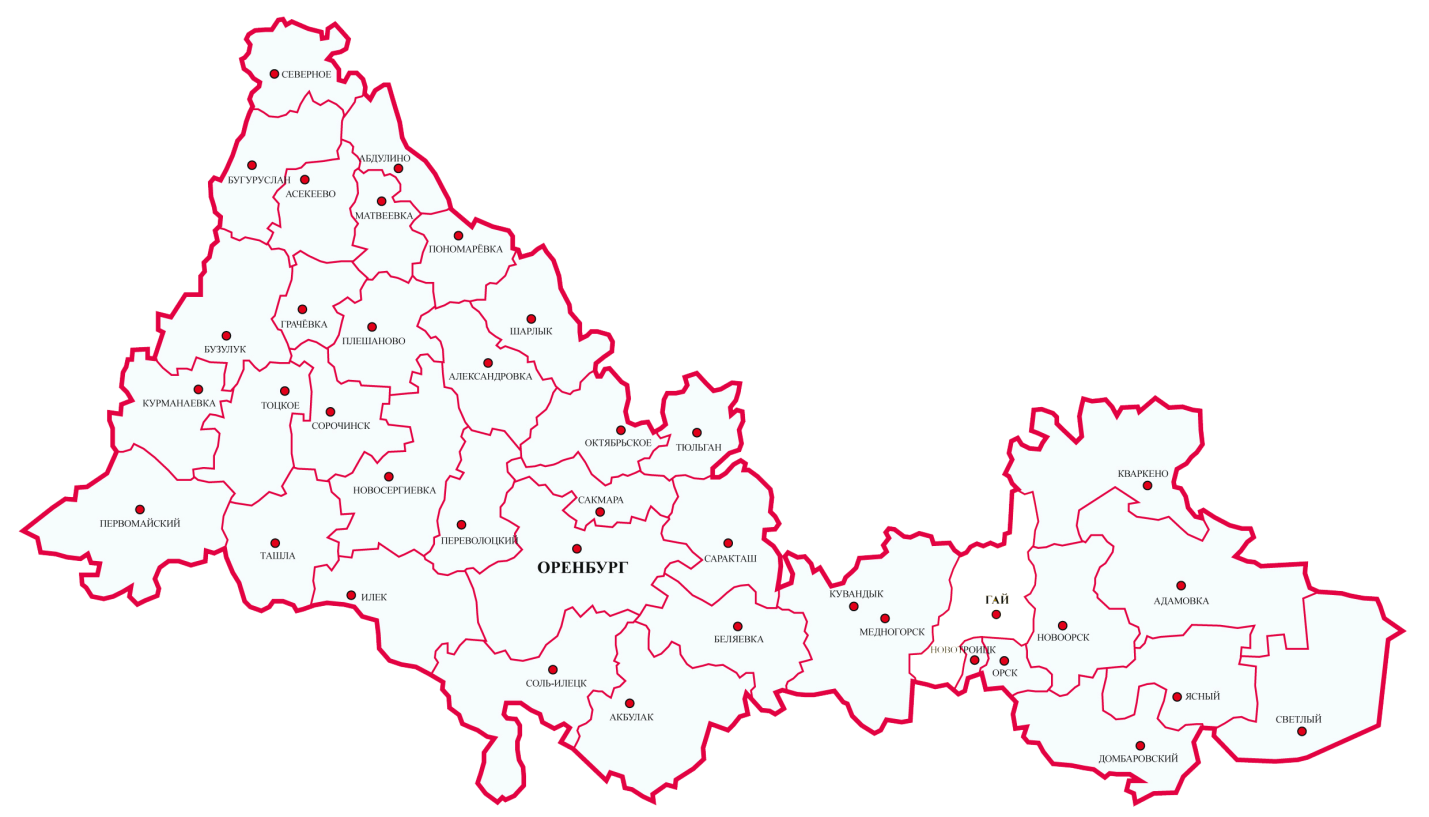 Рисунок 1.1 Положение поселения в системе Оренбургской областиЕкатеринославский сельсовет Тюльганского района Оренбургской области является сельским поселением, образованным в соответствии с Законом Оренбургской области  от 25.05.2005 N 2151/387-III-ОЗ «О муниципальных образованиях в составе Тюльганский район». Согласно Закона Оренбургской области от 29.09.2009г. № 3127/701 — IV-ОЗ в состав МО «Екатеринославский сельсовет» входят  четыре населенных пункта: с. Екатеринославка, с. Аустяново, с. Стретинка, с. Савельевка.Административный центр поселения - село Екатеринославка.Площадь МО Екатеринославский сельсовет составляет 10904,5 га.В настоящее время численность населения составляет 713 человек.1.1 Краткая историческая справкаДанные не предоставленны1.2  Особенности экономико-географического положенияСостав и границы поселений входящих в состав муниципального образования " Тюльганский район"обозначены законом Оренбургской области от 16 февраля 2005 года «о муниципальных образованиях в составе муниципального образования Тюльганский район Оренбургской области».Тюльганский район расположен на севере Оренбургской области. Граничит  с Башкортостаном на севере и востоке, с районами Оренбургской области-на западе с Октябрьским, на юго-западе с Сакмарским и на юге Саракташским районами.Тюльганский район входит в состав Оренбургской области Приволжского федерального округа Российской федерации. Административным центром Тюльганского района является поселок Тюльган, расположенное в 140 км от областного центра- города Оренбурга. Протяженность с севера на юг составляет 52 км, с востока на запад – 39 км. Согласно Закона Оренбургской области от 15.09.2008г. № 2367/495-IV-ОЗ «Об утверждении перечня муниципальных образований Оренбургской области и населенных пунктов, входящих в их состав», в состав Тюльганского района входит 15 сельских поселений и 42 населенных пункта.Плотность населения района 12 чел/км2, это высокий показатель плотности по сравнению со средним показателем плотности населения по Оренбургской области – 8 чел/км2.Муниципальное образование Екатеринославский сельсовет находится в центральной части Тюльганского района. Районный центр село Екатеринославка находится на расстоянии 120 км от областного центра г. Оренбург.Центром поселения является село Екатеринославка,  которая  находится в 18 км от районного центра поселока Тюльган. Важная роль во внешних связях МО Екатеринославский сельсовет принадлежит автомобильному транспорту. Связь с другими МО области и района осуществляется по дорогам местного и регионального значения. Основные секторы экономики Тюльганского района – промышленность и агропромышленный комплекс. Агропромышленный комплекс представлен предприятиями по переработке сельхозпродукции  (производство молочных продуктов, хлебобулочных изделий), и сельским хозяйством – растениеводство (зерно, подсолнечник, картофель) и животноводство (разведение крупнорогатого скота).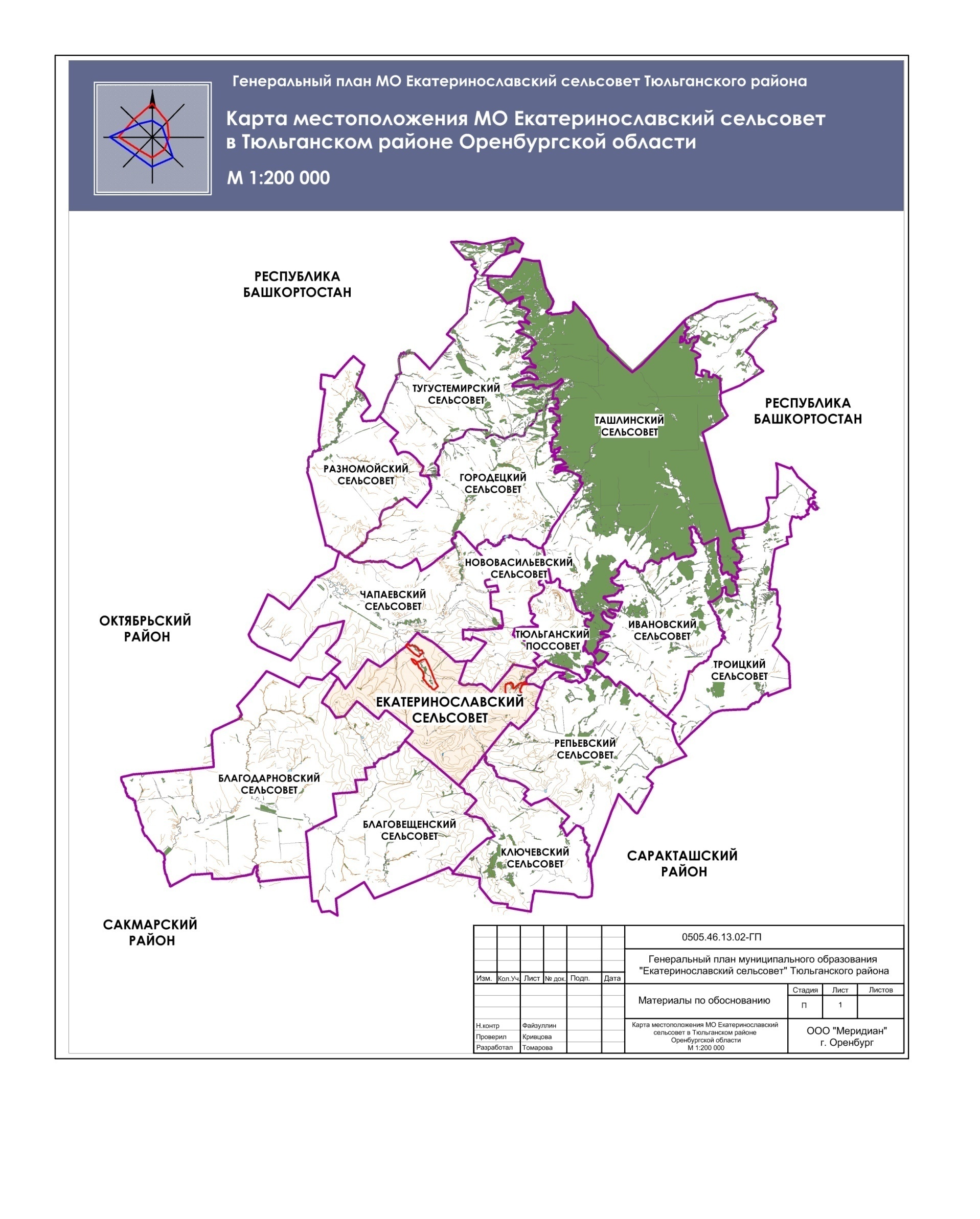 На юге – сельсовет граничит с Благовещенским и Ключевским сельсоветами, на западе и юго-западе с Благодарновским сельсоветом, на севере и северо-востоке с Чапаевским и Нововасильевским сельсоветом  на востоке и юго-востоке – с Репьевским сельсоветом Тюльганского района.Рисунок 1.2 Схема расположения МО Екатеринославский сельсовет в Тюльганском районе ПРИРОДНЫЕ УСЛОВИЯ2.1 КлиматТерритория Екатеринославского сельсовета расположена в климатическом районе I-В. Климат континентальный с благоприятным увлажнением. Количество осадков составляет в среднем 350 мм в год. Сельсовет находится в сравнительно южных широтах, что обуславливает значительное поступление солнечного тепла. Средняя месячная температура воздуха в июле от плюс 16 до плюс  21 градуса, среднемесячная температура воздуха в январе от минус 14 до минус 28 градусов. Максимальное понижение температуры зимой достигает минус 40, повышение летом до плюс 39 градусов. В районе выпадает максимальное для Оренбургской области количество осадков – от 400 до 550-600 мм в год. Среднемноголетняя мощность снежного покрова составляет от 50 до 70 см. Продолжительность безморозного периода не превышает 120 дней. 2.2 ГеоморфологияВ тектоническом отношении целиком расположен в зоне Предуральского прогиба, самыми типичными тектоническими деформациями в районе являются соляные диапировые антиклинали. На западной, юго-западной и восточной окраинах района водоразделы сложены преимущественно татарскими и казанскими отложениями пермской системы (песчаники, известняки, аргиллиты), прилегающие долины рек и равнины – отложениями неогена и палеогена (пески, глины, местами мощные пласты бурых углей). Осевое положение в рельефе района занимает хребет Малый Накас с высшей отметкой района и всего Оренбуржья (667.6 м) и геологическим фундаментом из песчаников и конгломератов триасового периода. В Тюльганском районе расположена южная часть Южноуральского буроугольного бассейна.Рельеф в районе играет решающую роль. По линии Тугустемир-Тюльган-Ключи территория района делится на равнинно-увалистую к западу и холмисто-низкогорную к востоку от неё. Возвышенное положение в рельефе района занимает массив Малый Накас с высшей отметкой района и всего Оренбуржья 667,6м, сложенный конгломератами и песчаниками нижнего триаса. Малый Накас имеет уплощенную платообразную вершину. Даже высшая точка области – гора Накас, представляет собой слегка выпуклое плато. Сбегающие с хребта ручьи и речки выработали относительно прямые долины с V-образным поперечным профилем. Некоторые водотоки бегут вдоль простирания пластов (Купля, Прямой Ключ, Труска), другие пересекают пласты в широтном направлении (Урман-Ташла, Чугуш, Тугустемир и др.). Накас является узловым водоразделом, с которого во все стороны света веером разбегаются водотоки. их всех питают поверхностные и подземные воды, формирующиеся на этом хребте. Слагающие Накас толщи конгломератов и песчаников являются накопителями подземных вод хорошего качества с минерализацией менее 0,5 граммов на литр. В связи с этим горные породы и леса этого массива имеют важное водно-ресурсное значение. 2.3 ПочвыПочвенный покров представлен черноземами обыкновенными и типичными, а также серыми лесными почвами. В лесном массиве хребта Малый Накас и на прилегающих территориях почвы представлены различными разновидностями горных темно-серых почв и выщелоченных черноземов. К юго-западу от хребта происходит закономерная смена почв на черноземы типичные и обыкновенные. С долинами рек Большая и Малая Юшатырь, Нижняя Чебенька связано проявление карбонатности черноземов. Современная лесистость составляет 15%, преимущественно за счет крупнейшего водораздельного лесного массива по хребту Малый Накас. Лугово-степные пастбища и сенокосы занимают около 23%, пашня – 55% территории района.2.4 Гидрографическая сетьТерритория района полностью лежит в бассейне реки Сакмара. От склонов хребта Малый Накас берут начало реки-притоки Большой Юшатыри – Тугустемир, Яман-Юшатырь, Малая Юшатырь. Большинство водотоков Тюльганского района имеют вид быстрых ручьев с каменистым дном и редкими озеровидными плесами. Высокая обводненность Тюльганского района обусловлена большим количеством атмосферных осадков, в результате район обладает максимальным для Оренбургской области модулем поверхностного стока – более 5 литров в секунду с 1 км2.  Реки района и сельсовета, входящие в перечень водных объектов, подлежащих региональному государственному контролю и надзору за использованием и охраной, согласно Постановлению правительства Оренбургской области № 300-п от 30.07.2008г. представлены в следующей таблице:Таблица 2.2.4-1 Перечень рек Екатеринославского сельсовета.Неотъемлемой частью водных ресурсов области и ее современного ландшафта являются искусственные водоемы.  В результате хозяйственной деятельности на территории Тюльганского района образовано большое количество прудов, из них 54 объекта занесены в перечень водных объектов, подлежащих региональному государственному контролю и надзору за использованием и охраной, согласно Постановлению правительства Оренбургской области № 300-п от 30.07.2008г. Таблица 2.2.4-2 Перечень прудов Екатеринославского сельсовета.Приложение N к постановлению Правительства области от 30.07.2008 N 300-пПереченьводохранилищ и прудов, подлежащих региональному государственномуконтролю в Оренбургской областиСогласно Схеме территориального планирования Оренбургской области в зависимости от ландшафтных условий, выделены три основных гидрологических района с различными объемами и режимами стока. Речной бассейн Тюльганского района отнесен к Северному  горному лесостепному району,  характеризующиеся значительным объемом стока (годовой модуль стока равен 3,5-6 л в секунду с км2). Эти районы охватывают бассейны Большого Кинеля, Сока, Большого Ика и Сакмары выше впадения в нее Большого Ика. Характерной чертой всех рек области является чрезмерная неравномерность сезонного и годового стока. В весенний паводок (апрель – май) реки сбрасывают 70-80 % вод. На летний период (июнь – сентябрь) приходится 8-12 %, а на осень и зиму (октябрь – март) – по 4-8 % от общего объема годового стока. Годовой ход уровней воды рек Оренбургской области характеризуется четко выраженной волной весеннего половодья, сравнительно низкой летне-осенней меженью, иногда прерываемой дождевыми паводками, и небольшим повышением уровня в течение зимы.2.5 Почвенно-растительный покров и животный мир.В условиях довольно высокой хозяйственной освоенности Тюльганского района, основное биологическое разнообразие естественных экосистем сосредоточено в пределах хребта Малый Накас. Современная лесистость составляет 15%, леса сосредоточены в районе хребта Малый Накас. В районе имеется один лесной генетический резерват (550,0 га) и Троицкий (38,0 тыс.га) охотничий заказник. Лугово-степные пастбища и сенокосы занимают около 23%, а пашня – 55% территории района.Естественная степная растительность, представленная сочетанием разнотравно-ковыльных и каменистых степей, сохранилась на территории с расчлененным  холмисто-увалистым рельефом, по склонам балок и ручьев. Лес представлен преимущественно дубом, вязом, кленом остролистным, липой, некоторыми хвойными породами деревьев.   трав - практически все лекарственные растения Оренбургской области. Отличает наш район  обилие ягод и грибов.ЗОНЫ С ОСОБЫМИ УСЛОВИЯМИ ИСПОЛЬЗОВАНИЯ ТЕРРИТОРИИВ составе материалов по обоснованию проекта генерального плана на «Карте зон с особыми условиями использования территорий и территорий, подверженных риску возникновения чрезвычайных ситуаций» и «Схеме комплексной оценки территории» выделены следующие зоны с особыми условиями использования территорий, т.е. территории, в границах которых устанавливаются ограничения на осуществление градостроительной деятельности:территории санитарно-защитных, охранных зон производственных и коммунальных объектов;территории зон охраны газопроводов;территории объектов историко-культурного наследия;территории зон санитарной охраны магистральных водопроводов и водозаборных сооружений; территории  водоохранных зон и прибрежных защитных полос;территории зон охраны воздушных линий электропередач.Границы указанных территорий и зон нанесены на карты в  соответствии с законодательством Российской Федерации, Оренбургской области и местных нормативных актов.  Для воздушных высоковольтных линий электропередачи   (Санитарные правила СНиП № 2971-84 «Защита населения от воздействия электрического поля, создаваемого воздушными линиями электропередачи переменного тока промышленной частоты») устанавливаются санитарно-защитные зоны по обе стороны от проекции на землю крайних проводов. Эти зоны определяют минимальные расстояния до ближайших жилых, производственных и непроизводственных зданий и сооружений:1. Для ЛЭП ниже 1кВ - 2 метра,2. Для ЛЭП 1- 20кВ - 10 метров, 3. Для ЛЭП 35 кВ - 15 метров,4. Для ЛЭП 110 кВ - 20 метров,5. Для ЛЭП 150-220 кВ - 25 метров,6. Для ЛЭП  330кВ, 400 кВ, 500кВ - 30 метров,7. Для ЛЭП 750кВ - 40 метров,8. Для ЛЭП 1150кВ - 55 метров,9. Для ЛЭП через водоёмы (реки, каналы, озёра и др.) - 100 метров. Через Екатеринославский сельсовет проходя ЛЭП: 0,4 кВ, 10 кВ, 35 кВ и 110 кВ, соответственно охранные зоны которых составляют: 2 метров, 10 метров, 15 метров и 20 метров.В охранных зонах запрещается осуществлять любые действия, которые могут нарушить безопасную работу объектов электросетевого  хозяйства,   в том числе привести к их повреждению или  уничтожению,  и  (или)   повлечь причинение вреда жизни, здоровью  граждан  и  имуществу  физических  или юридических лиц, а  также  повлечь  нанесение  экологического    ущерба и
возникновение пожаров, в том числе:а) набрасывать на провода и опоры воздушных  линий   электропередачи посторонние предметы, а  также  подниматься  на  опоры  воздушных   линий электропередачи;б) размещать  любые  объекты  и  предметы  (материалы)  в   пределах созданных в соответствии с требованиями нормативно-технических документов проходов и подъездов для доступа к объектам электросетевого хозяйства, а также проводить любые  работы  и  возводить  сооружения,  которые   могут препятствовать доступу к объектам электросетевого хозяйства, без создания необходимых для такого доступа проходов и подъездов;  в)  находиться  в  пределах  огороженной территории и помещениях распределительных  устройств и подстанций, открывать двери и люки распределительных устройств и подстанций,  производить переключения и подключения в электрических сетях (указанное требование не распространяется на работников, занятых выполнением разрешенных в установленном порядке работ), разводить огонь в пределах охранных зон вводных  и  распределительных  устройств,  подстанций, воздушных линий электропередачи, а также в охранных зонах кабельных линий электропередачи;г) размещать свалки;д) производить работы ударными механизмами, сбрасывать тяжести массой свыше 5 тонн, производить сброс и слив едких и коррозионных веществ и горюче-смазочных материалов (в  охранных зонах подземных кабельных линий электропередачи). В пределах охранных зон объектов электросетевого хозяйства без письменного решения о согласовании сетевых организаций юридическим и физическим лицам запрещаются:а) строительство, капитальный ремонт, реконструкция или снос зданий и сооружений;б) горные, взрывные, мелиоративные работы, в том числе связанные с временным затоплением земель;в) посадка и вырубка деревьев и кустарников;г) дноуглубительные, землечерпальные и погрузочно-разгрузочные работы, добыча рыбы, других водных животных и растений придонными орудиями лова, устройство водопоев, колка и заготовка льда (в охранных зонах подводных кабельных линий электропередачи);е) проезд машин и механизмов, имеющих общую высоту с грузом или без груза от поверхности дороги более 4,5 метра (в охранных зонах воздушных линий электропередачи);ж) земляные работы на глубине более 0,3 метра (на вспахиваемых землях на глубине более 0,45 метра), а также планировка грунта (в охранных зонах подземных кабельных линий электропередачи);з) полив сельскохозяйственных культур в случае, если высота струи воды может составить свыше 3 метров (в охранных зонах воздушных линий электропередачи);и) полевые сельскохозяйственные работы с применением сельскохозяйственных машин и оборудования высотой более 4 метров (в охранных зонах воздушных линий электропередачи) или полевые сельскохозяйственные работы, связанные с вспашкой земли (в охранных зонах кабельных линий электропередачи).В соответствии с Правилами охраны газораспределительных сетей, утвержденными постановлением Правительства Российской Федерации от 20.11.2000 г. № 878 «Об утверждении Правил охраны газораспределительных сетей» для газораспределительных сетей устанавливаются следующие охранные зоны:a) вдоль трасс наружных газопроводов — в виде территории, ограниченной условными линиями, проходящими на расстоянии 2 метров с каждой стороны газопровода;б) вдоль трасс подземных газопроводов из полиэтиленовых труб при использовании медного провода для обозначения трассы газопровода — в виде территории, ограниченной условными линиями, проходящими на расстоянии 3 метров от газопровода со стороны провода и 2 метров — с противоположной стороны;в) вдоль трасс наружных газопроводов на вечномерзлых грунтах независимо от материала труб — в виде территории, ограниченной условными линиями, проходящими на расстоянии 10 метров с каждой стороны газопровода;г) вокруг отдельно стоящих газорегуляторных пунктов — в виде территории, ограниченной замкнутой линией, проведенной на расстоянии 10 метров от границ этих объектов. Для газорегуляторных пунктов, пристроенных к зданиям, охранная зона не регламентируется;д) вдоль подводных переходов газопроводов через судоходные и сплавные реки, озера, водохранилища, каналы — в виде участка водного пространства от водной поверхности до дна, заключенного между параллельными плоскостями, отстоящими на 100 м с каждой стороны газопровода;е) вдоль трасс межпоселковых газопроводов, проходящих по лесам и древесно-кустарниковой растительности, — в виде просек шириной 6 метров, по 3 метра с каждой стороны газопровода. Для надземных участков газопроводов расстояние от деревьев до трубопровода должно быть не менее высоты деревьев в течение всего срока эксплуатации газопровода.Отсчет расстояний при определении охранных зон газопроводов производится от оси газопровода — для однониточных газопроводов и от осей крайних ниток газопроводов — для многониточных. В  охранных  зонах  трубопроводов  запрещается   производить всякого   рода  действия,  могущие  нарушить  нормальную  эксплуатацию трубопроводов либо привести к их повреждению, в частности:     а) перемещать,  засыпать  и  ломать  опознавательные и сигнальные знаки, контрольно-измерительные пункты;     б) открывать  люки,  калитки и двери необслуживаемых усилительных пунктов кабельной связи,  ограждений узлов линейной арматуры,  станций катодной  и  дренажной защиты,  линейных и смотровых колодцев и других линейных устройств,  открывать и закрывать краны и задвижки, отключать или   включать   средства   связи,   энергоснабжения   и  телемеханики трубопроводов;     в) устраивать  всякого  рода  свалки,  выливать  растворы кислот, солей и щелочей;     г) разрушать   берегоукрепительные   сооружения,   водопропускные устройства,  земляные и иные сооружения  (устройства),  предохраняющие трубопроводы  от  разрушения,  а  прилегающую  территорию и окружающую местность - от аварийного разлива транспортируемой продукции;     д) разводить огонь и размещать какие-либо открытые  или  закрытые источники огня.В охранных зонах трубопроводов  без  письменного  разрешения предприятий трубопроводного транспорта запрещается:     а) возводить любые постройки и сооружения;      б) высаживать  деревья  и  кустарники  всех  видов,  складировать корма,  удобрения,  материалы,  сено и солому,  располагать  коновязи, содержать скот,  выделять рыбопромысловые участки,  производить добычу рыбы,  а  также  водных  животных  и  растений,  устраивать   водопои, производить колку и заготовку льда;     в) сооружать  проезды  и  переезды  через  трассы  трубопроводов, устраивать стоянки автомобильного транспорта,  тракторов и механизмов, размещать сады и огороды;     г) производить    мелиоративные    земляные   работы,   сооружать оросительные и осушительные системы;     д) производить   всякого   рода  открытые  и  подземные,  горные, строительные, монтажные и взрывные работы, планировку грунта.Таблица 3.1Санитарно-защитная зона для газопроводовСанитарно-защитные, охранные зоны  предприятий, сооружений и иных объектов.К зонам с особыми условиями использования территории относятся санитарно-защитные зоны предприятий, оказывающих негативное влияние на окружающую среду.  Установление размеров санитарно-защитных зон для промышленных объектов и производств проводится при наличии проектов обоснования санитарно-защитных зон с расчетами загрязнения атмосферного воздуха, физического воздействия на атмосферный воздух, с учетом результатов натурных исследований и измерений атмосферного воздуха, уровней физического воздействия на атмосферный воздух, выполненных в соответствии с программой наблюдений, представляемой в составе проекта. Размеры санитарно-защитных зон определены по СанПин 2.2.12.1.1.1200-03 с изм. от 09.09.2010.  "Санитарно-защитные зоны и санитарная классификация предприятий, сооружений и иных объектов". В санитарно-защитных зонах запрещается размещать:-  жилую застройку, включая отдельные жилые дома;- ландшафтно-рекреационные зоны, зоны отдыха, территории курортов, санаториев и домов отдыха;- территории садоводческих товариществ и коттеджной застройки, коллективных или индивидуальных  дачных и садово-огородных участков;- спортивные сооружения, детские площадки;- образовательные и детские учреждения;- лечебно-профилактические и оздоровительные учреждения общего пользования;- комплексы водопроводных сооружений для подготовки и хранения питьевой воды;- другие территории с нормируемыми показателями качества среды обитания. Размер санитарно-защитной зоны для действующих объектов может быть уменьшен при:- объективном доказательстве достижения уровня химического, биологического загрязнения атмосферного воздуха и физических воздействий на атмосферный воздух до ПДК и ПДУ на границе санитарно-защитной зоны и за ее пределами по материалам систематических лабораторных наблюдений для предприятий I и II класса опасности (не менее пятидесяти исследований на каждый ингредиент в отдельной точке) и измерений и оценке риска для здоровья; для промышленных объектов и производств III, IV, V класса опасности по данным натурных исследований приоритетных показателей за состоянием загрязнения атмосферного воздуха (не менее тридцати исследований на каждый ингредиент в отдельной точке, за исключением зимнего периода) и измерений;- подтверждении измерениями уровней физического воздействия на атмосферный воздух на границе санитарно-защитной зоны до гигиенических нормативов и ниже;- уменьшении мощности, изменении состава, перепрофилировании промышленных объектов и производств, и связанным с этим изменением класса опасности;- внедрении передовых технологических решений, эффективных очистных сооружений, направленных на сокращение уровней воздействия на среду обитания; Охранные зоны трубопроводного транспорта установлены в соответствии со СНиП 2.05.06.-85* «Магистральные трубопроводы» В Екатеринославском сельсовете представленны предприятия, с охранными зонами:- Свиноферма в с.Екатеринославка (число голов 961)- санитарная зона составляет 300 метров,- Склады ООО "Иволга" в с.Екатеринославка - санитарная зона составляетя 100 метров,- Гараж для техники в с.Екатеринославка - санитарная зона составляет 300 метров,- АЗС в с.Савельевка - санитарная зона составляет 300 метров.Водоохранные зоны водных объектов.Водоохранными зонами являются территории, которые примыкают к береговой линии морей, рек, ручьев, каналов, озер, водохранилищ и на которых устанавливается специальный режим осуществления хозяйственной и иной деятельности в целях предотвращения загрязнения, засорения, заиления указанных водных объектов и истощения их вод, а также сохранения среды обитания водных биологических ресурсов и других объектов животного и растительного мира.Водоохранные зоны рек включают поймы, надпойменные террасы, бровки и крутые склоны коренных берегов, а также овраги и балки, непосредственно впадающие в речную долину или озерную котловину. В границах водоохранных зон устанавливаются прибрежные защитные полосы, на территориях которых вводятся дополнительные ограничения хозяйственной и иной деятельности.Ширина водоохранной зоны и прибрежной защитной полосы за пределами территорий городов и других поселений устанавливаются от соответствующей береговой линии. Ширина водоохранной зоны рек или ручьев устанавливается от их истока для рек или ручьев протяженностью:1) до 10 км в размере 50 метров;2) от 10 км до 50 км в размере 100 метров;3) от 50 км и более в размере 200 метров.Для реки, ручья протяженностью менее десяти километров от истока до устья, водоохранная зона совпадает с прибрежной защитной полосой. Радиус водоохранной зоны для истоков реки, ручья устанавливается в размере пятидесяти метров.В границах водоохранных зон запрещается:1) использование сточных вод для удобрения почв;2) размещение кладбищ, скотомогильников, мест захоронения отходов производства и потребления, радиоактивных, химических, взрывчатых, токсичных, отравляющих и ядовитых веществ;3) осуществление авиационных мер по борьбе с вредителями и болезнями растений;4) движение и стоянка транспортных средств (кроме специальных транспортных средств), за исключением их движения по дорогам и стоянки на дорогах и в специально оборудованных местах, имеющих твердое покрытие.В границах прибрежных защитных полос наряду с установленными частью 15 настоящей статьи ограничениями запрещаются:1) распашка земель;2) размещение отвалов размываемых грунтов;3) выпас сельскохозяйственных животных и организация для них летних лагерей, ванн.Закрепление на местности границ водоохранных зон и границ прибрежных защитных полос специальными информационными знаками осуществляется в соответствии с земельным законодательством.Охранные зоны объектов водоснабженияУстанавливаются  в соответствии с СанПиН 2.1.4.1110-02 «Зоны санитарной охраны источников водоснабжения и водопроводов питьевого назначения», утвержденных постановлением Главного государственного санитарного врача РФ от 14 марта 2002 г.№10. На территории МО Екатеринославский сельсовет Тюльганского района расположены артезианские скважины хозяйственно-питьевого водоснабжения с зонами санитарной охраны источников воды 1 пояса (строгого режима) 30-50 метров.Особо охраняемые природные территорииНа территории  МО Екатеринославский сельсовет находится один памятник культурного наследия: Территории  объектов культурного наследия                                                                                                                                                                                                                                                                                                                                                                                                                                                                                                                                                                                                                                                                                                                                                                                                                                                                                                                                                                                                                                                                                                                                                                                                                                                                                                                                                                                                                                                                                                                                                                                                                                                                                                                                                                                                                                                                                                                                                                                                                                                               В настоящее время границы территорий объектов культурного наследия и границы зон охраны объектов культурного наследия не определены и должны быть установлены органами государственной власти субъектов Российской Федерации и органами местного самоуправления в соответствии с федеральными законами, законами субъекта Российской Федерации и нормативными правовыми актами органов местного самоуправления. До определения границ земель объектов культурного наследия и разработки проектов зон охраны объектов культурного наследия с установлением соответствующих зон охраны, режимами использования земель и градостроительными регламентами в границах данных зон все виды проектных, землеустроительных, земляных, строительных, мелиоративных, хозяйственных и иных работ на землях, примыкающих к объектам культурного наследия, градостроительная документация по размещению объектов капитального строительства, подлежат согласованию с государственным органом охраны объектов культурного наследия Оренбургской области. В целях сохранения памятников археологии от разрушения в ходе хозяйственной деятельности в соответствии со статьями 30 Федерального закона от 25.06.2002 №73-ФЗ «Об объектах культурного наследия (памятниках истории и культуры) народов Российской Федерации» объектами историко-культурной экспертизы являются «земельные участки, подлежащие хозяйственному освоению».В СТП Оренбургской области на расчетный срок внесены предложения по инвентаризации, мониторингу и составлению точных карт объектов археологического наследия (памятников истории и культуры)городских округов и городских поселений Оренбургской области, разработка проектов реставрации и производство противоаварийных работ в отношении объектов культурного наследия культового назначения, на прогнозный срок–проведение инвентаризации и паспортизации объектов культурного наследия в сельских поселениях Оренбургской области с последующей регистрацией в едином государственном реестре;отнесение земельных участков, на которых расположены памятники истории и культуры, к землям историко-культурного назначения;изучение и популяризация объектов культурного наследия, расположенных на территории Оренбургской области.Относительно объектов культурного наследия и памятников археологии на территории муниципального образования Екатеринославский сельсовет необходимо проведение следующих мероприятий: разработать проекты зон охраны объектов культурного наследия с установлением соответствующих зон охраны, режимами использования земель и градостроительными регламентами в границах таких зон;при разработке градостроительной документации территории муниципального образования Екатеринославский сельсовет, необходимо учитывать ограничения использования земельных участков и объектов капитального строительства, расположенных в границах зон охраны объектов культурного наследия, в соответствии с законодательством Российской Федерации об охране объектов культурного наследия.4.ЗЕМЛИ МУНИЦИПАЛЬНОГО ОБРАЗОВАНИЯ ТЕРРИТОРИАЛЬНЫЕ РЕСУРСЫ4.1 Территория муниципального образования В соответствии с техническим заданием, границами разработки генерального плана являются границы муниципального образования Екатеринославский сельсовет, установленные в соответствии с Законом Оренбургской области  «О муниципальных образованиях в составе муниципального образования Тюльганский район Оренбургской области» от 16 февраля 2005г. Площадь МО Екатеринославский сельсовет в установленных границах составляет 10904,5. Плотность населения 6,5 человек на 1 кв. километр.Характеристика земель МО Екатеринославский сельсовет по категориям (картографические измерения): Таблица 4.1  Характеристика земель МО Екатеринославский сельсоветБольшая часть территории сельсовета занята землями сельскохозяйственного назначения.4.2 Территориальные ресурсыДля выявления территориальных ресурсов для развития муниципального образования проведён анализ по ряду факторов, влияющих на направление развития поселения:- природно-экологические, санитарно-гигиенические;- особенности инженерного обустройства;- характер современного использования территории;-размещение и состояние жилищного фонда, общественных и производственных объектов;- социально-экономические и прочие факторы, определяющие параметры и перспективы развития муниципального образования. Оценивались как территории населённых пунктов, так и к ним прилегающие.В результате проведённой комплексной оценки выявлены наиболее предпочтительные по комплексу факторов площадки, на которых возможно размещение жилой и общественной застройки, новых производственных объектов (инвестиционные площадки), а также территории, пригодные для организации рекреационных зон.На основе выбранных площадок рекомендовано территориальное развитие поселения, проектное функциональное зонирование и планировочная структура территории.Проектом не предусматривается изменение границ населённых пунктов с целью включения территории под жилищное строительство.Часть территории земель населённых пунктов находится в пределах водоохранных зон и в санитарно защитных зонах промышленных предприятий и полигона ТБО, что заставляет вести изыскание новых площадок для жилищного строительства. В результате оценки обозначены наиболее благоприятные по комплексу положительных факторов площадки, на которых возможно размещение жилой и общественной застройки.с. Екатеринославка – около 3,9 га для жилищного строительства, в центральной части села, по ул.Мельника, на территории, расположенной за школой и часть участков в юго-восточной части села; В селах Аустяново, Стретинка и Савельевка предусматривается уплотнение существующей застройки и реконструкция ветхих строений, новые участки под жилищное строительство не предусматриваются.4.3 Предпосылки развития муниципального образованияВ перспективный период развитие муниципального образования Екатеринославский сельсовет будет определяться рядом факторов:- экономико-географическим положением, природно-климатическими и транспортными условиями;- имеющимися земельными ресурсами;- накопленным экономическим и социальным потенциалом;- развитием новых форм хозяйствования.Тюльганский район, в том числе и МО Екатеринославский сельсовет находятся в зоне развития туризма, что даёт предпосылки развития поселения.4.4 Ресурсы и направление развитияОпределяющим в развитии сельского хозяйства МО является расширение потребительского рынка. Большое значение должна иметь возможность реализации продукции вне пределов хозяйств, то есть ликвидность и востребованность производимой сельхозпродукции. Особо следует отметить возможность продажи продукции в уже переработанном виде, что позволит сельхозпредприятиям конкурировать с переработчиками и даст возможность участвовать в рынке местных продуктов.Перспективы развития МО Екатеринославский сельсовет связаны с агропромышленным комплексом, растениеводством, мясо-молочным животноводством и туризмом.При условии роста объёмов производства продукции сельского хозяйства, возможно дальнейшее развитие смежных производств. Практически вся территория района является благоприятной для ведения деятельности, которая может быть обслужена автомобильным транспортом. Вместе с тем, дальнейшее развитие территории предполагает развитие межпоселковой сети и качественное совершенствование автомобильных дорог.Нет существенного ограничения в территориальных ресурсах. 5. СОЦИАЛЬНО-ЭКОНОМИЧЕСКАЯ СИТУАЦИЯ5.1. Хозяйственный комплекс и предпосылки развитияЭкономический потенциалМуниципальное образование Екатеринославский сельсовет находится в центральной части Тюльганского района. Районный центр село Екатеринославка находится на расстоянии 120 км от областного центра г. Оренбург.Центром поселения является село Екатеринославка,  которая  находится в 18 км от районного центра поселока Тюльган. Важная роль во внешних связях МО Екатеринославский сельсовет принадлежит автомобильному транспорту. Связь с другими МО области и района осуществляется по дорогам местного и регионального значения. Основные секторы экономики Тюльганского района – промышленность и агропромышленный комплекс. Агропромышленный комплекс представлен предприятиями по переработке сельхозпродукции  (производство молочных продуктов, хлебобулочных изделий), и сельским хозяйством – растениеводство (зерно, подсолнечник, картофель) и животноводство (разведение крупнорогатого скота).Главным ресурсом Екатеринославского сельсовета являются его плодородные почвы, интенсивно используемые в хозяйственной деятельности.Зона характеризуется сравнительно благоприятным увлажнением, распространением типичных черноземов.Основу экономического потенциала поселения составляет агропромышленный комплекс. Специализация производство зерна, овощей и молочно-мясное животноводство. Главной зерновой культурой являются пшеница, ячмень, кукуруза, подсолнух и просо, индивидуальные предприятия занимаются выращиванием овощей.Реальными секторами  экономики в МО Екатеринославский сельсовет  на сегодняшний день являются:- выращивание зерновых культур;- производство мясо-молочной продукции;- производство овощей.В селе Екатеринославка сосредоточена вся необходимая административная и социальная инфраструктура, которая обеспечивает обслуживание населения Екатеринославского сельсовета: почта, отделение социальной защиты населения, банк, магазин, отделение связи, больничный пункт, аптека, дом культуры, библиотека, спортивные площадки. Правоохранительной практикой занимается отделение полиции. Сельское хозяйствоГлавным ресурсом Екатеринославского сельсовета являются его плодородные почвы, преимущественно черноземные средне - и малогумусные, интенсивно используемые в хозяйственной деятельности.На территории сельсовета развито индивидуальное предпринимательство - выращивание свиней.ПромышленностьПромышленный комплекс представлен комплексом ООО "Иволга", занимающимся фермерским хозяйством. На территории сельсовета расположены склады, свинарники, дойки и административно-бытовые помещения комплекса.Так же промышленность сельсовета представлена предприятием - Свиноферма, на 961 голову скота;Основными мерами по развитию промышленного производства являются:дальнейшее развитие обрабатывающей промышленности;обновление основных производственных фондов на ряде предприятий;внедрением безотходных технологий в производство;увеличением ассортимента выпускаемой продукции.усиление промышленных функций территории за счёт размещения новых высокотехнологичных предприятий;5.2. Демографическая ситуация. Прогноз численности населенияДемографическая ситуация – это состояние воспроизводства населения.сельское поселение Екатеринославский сельсовет(в составе 4 населенных пункта) число жителей 713 чел.Демографическая ситуация в Тюльганском районе в целом близка к той, которая сложилась в Оренбургской области в целом:  за период 1989 года население сократилось на 25,6 тыс. человек, за счет естественной убыли и значительного оттока населения.На протяжении последнего десятилетия наблюдается естественная убыль населения района.   Таблица 5.2В Екатеринославском сельсовете, как и в стране в целом сложилась острая демографическая ситуация, при которой отсутствует воспроизводство населения и на протяжении последнего десятилетия фиксируется стабильное убывание населения. Правительство Российской Федерации признает существующую проблему, причины которой – это  социальная неустроенность, падение уровня жизни, отсутствие нормальных семейных мотиваций, массовая безработица, неуверенность в завтрашнем дне.Решение демографической проблемы возможно лишь при осуществлении перехода к мощной политике укрепления института семьи с детьми по всем направлениям и сферам жизнедеятельности. Правительством РФ в2001 году была принята «Концепция демографического развития Российской Федерации на период до 2015 года», в которой констатируется плачевная демографическая ситуация в России и сформулированы цели и задачи демографической политики, а в 2007 году — «Концепция демографической политики Российской Федерации на период до 2025 года». Концепция служит ориентиром для органов государственной власти, а также для органов местного самоуправления, при решении вопросов, касающихся рождаемости, оказания поддержки семье, здоровья, продолжительности жизни, миграции и иных аспектов демографического развития.К началу 2013 года численность населения муниципального образования МО Екатеринославский сельсовет составила 713 человек. Прогноз численности населенияВыбор направлений дальнейшего территориального развития Екатеринославского сельсовета, зависит от прогнозируемой численности населения, которые строятся на основе гипотез относительно будущей динамики рождаемости, смертности и миграции. Расчет перспективной численности населения произведен методом  экстраполяции, который основывается на использовании данных об общем приросте населения (естественном и механическом), рассчитывается по формуле:Sh+t=Sh√(1+К общ.пр. / 1000)t,(1)где Sh – численность населения на начало планируемого периода, чел.;  t – число лет, на которое производится расчет;Кобщ.пр. – коэффициент общего прироста населения за период, предшествующий плановому, определяется как отношение общего прироста населения к среднегодовой численности населения.Недостаток  исходных данных и неясность тенденций с естественным приростом населения снижает точность прогнозов.   Для расчета перспективной численности населения использовались несколько вариантов: - пессимистичный вариант отражает снижение естественного прироста населения (низкая рождаемость в сочетании с высокой смертностью) и высокий миграционный отток. При таком прогнозе численность населения  рассчитаем по формуле (1), она составит: Общее для МО:к 2034 году - 735 человек,При расчете перспективной численности с использованием коэффициента общего прироста, перспективы роста населения поселка незначительны. Более точный метод, используемый для длительных прогнозов, - это метод возрастной передвижки, основанный на использовании данных о возрастном составе населения и коэффициентов дожития, рассчитываемых на основании таблиц смертности и коэффициентов рождаемости, полученных из таблиц рождаемости. Расчет этим методом невозможен, так как отсутствуют текущие статистические данные и расчетные таблицы рождаемости и смертности по населению Екатериославского сельсовета.Произвести расчет перспективной численности населения методом трудового баланса также нет возможности, так как отсутствуют данные абсолютной численности градообразующих кадров на расчетный срок.Таким образом, перспективная численность населения поселения существенным образом отличается в зависимости от выбранного метода расчета и сценария демографического развития. Пессимистический вариант отражает перспективы демографического развития в условиях ухудшения социально-экономической ситуации и отсутствия активной демографической и миграционной политики в стране и в регионе. Этот сценарий предусматривает снижение уровня рождаемости в сочетании с высокой смертностью и низким уровнем ожидаемой продолжительности жизни, также предполагается сохранение миграционной убыли. Оптимистичный сценарий демографического развития предполагает, что в прогнозируемый период кризисные явления в естественном и механическом движении будут преодолены. Для оценки потребности МО Екатеринославский сельсовет в ресурсах территории, социального обеспечения и инженерного обустройства села принимаем к рассмотрению численность населения Екатеринославского сельсовета: к 2034 году – 735 человек.Рост численности населения возможен при определенных условиях, к которым относятся и улучшение качества жизни, и социально- экономическая политика, направленная на поддержание семьи, укрепление здоровья населения, успешная политика занятости населения, а именно создание новых рабочих мест, обусловленного развитием различных функций сельсовета.5.3. Жилищный фонд и жилищное строительствоЖилищное строительство оказывает существенное влияние на формирование внутрипоселковой системы расселения, а, следовательно, на изменение числа жителей и потребность в инфраструктурных объектах. Главная цель и задача жилищного строительства – это рост реальной обеспеченности населения жильем, одного из важных индикаторов уровня жизни населения. Весь жилищный фонд МО Екатеринославский сельсовет состоит из индивидуальных одно- и двух этажных жилых домов Таблица 5.3.1 Благоустройство жилого фонда в Екатеринославском  сельсовете  на 01.01.2014 годаОдним из недостатков развития МО, как видно из таблицы, является то, что поселение не обеспечено канализацией и с.Савельевка не обеспеченно водопроводом. Муниципальное образование Екатеринославский сельсовет находится в центральной части Тюльганского района. Районный центр село Екатеринославка находится на расстоянии 120 км от областного центра г. Оренбург.Центром поселения является село Екатеринославка,  которая  находится в 18 км от районного центра поселока Тюльган. Важная роль во внешних связях МО Екатеринославский сельсовет принадлежит автомобильному транспорту. Связь с другими МО области и района осуществляется по дорогам местного и регионального значения. Основные секторы экономики Тюльганского района – промышленность, агропромышленный комплекс и туризм. Агропромышленный комплекс представлен предприятиями по переработке сельхозпродукции  (производство молочных продуктов, хлебобулочных изделий), и сельским хозяйством – растениеводство (зерно, подсолнечник, картофель) и животноводство (разведение крупнорогатого скота).5.4. Социальная сфера. Проблемы и направления развитияСовременное состояниеМО Екатеринославский сельсовет входит в состав Тюльганского района. Площадь МО Михайловского сельсовета по картографическим измерениям составляет 10904,5 га. Численность населения по данным администрации Тюльганского сельсовета на 01.01.2014г. составила 713 человек.Ниже представлены сведения об учреждениях культурно-бытового обслуживания поселения в соответствии с данными предоставленными администрацией района по состоянию  на 2014год.Сельское хозяйство.Основная, стабильно развивающаяся отрасль экономики Тюльганского района – сельскохозяйственное производство.Основное направление хозяйственной деятельности  сельхозпредприятий – производство и реализация  зерна, подсолнечника, молока и мяса.  Переработкой сельхозпродукции занимаются ООО «Тюльган-Иволга» Сегодня в цехах ООО «Тюльган-Иволга» выпекается 16 видов хлебобулочных изделий. Проблемы отрасли АПК:слабое развитие перерабатывающих отраслей АПК и производственной инфраструктуры комплекса;·    расположение района  в зоне рискового земледелия·    разрушение материально-технической базы (старение машинно-тракторного парка, разрушение животноводческих комплексов);·    усиливающийся с процессом разгосударствления монополизм предприятий перерабатывающей промышленности, сферы агросервиса;·    рост цен на энергоресурсы и ГСМ;·    деградация земельных ресурсов;·    диспаритет цен на продукцию сельского хозяйства и промышленную продукцию;·    недостаточная развитость дорожной сети;·    недостаточная развитость сфер деятельности и занятости населения вне сельскохозяйственного производства (малый бизнес, рекреация);·    высокий уровень самозанятости сельского населения в личных подсобных хозяйствах в ущерб более производительным формам ведения хозяйства;·    более высокий, в сравнении с городом, коэффициент депопуляции населения;·    неразвитость социальной инфраструктуры, снижение доступности для сельского населения профессиональных образовательных услуг, услуг сферы здравоохранения, культуры;·    отсутствие последовательной системы государственной поддержки аграрного производства и недостаточное бюджетное финансирование АПК;Социальная сфераСоциальная сфера — совокупность отраслей, предприятий, организаций, непосредственным образом связанных и определяющих образ и уровень жизни людей, их благосостояние, потребление. К социальной сфере относят прежде всего сферу услуг (образование, культуру, здравоохранение, социальное обеспечение, физическую культуру, общественное питание, коммунальное обслуживание, пассажирский транспорт, связь).ОбразованиеТаблица 5.4.1Сведения о дошкольных образовательных учреждениях в МО Тюльганский район на 2010г.Таблица 5.4.2Сведения об общеобразовательных учреждениях в МО Тюльганский район на 2010г.Средние общеобразовательные учреждения расположены в административных центрах сельских поселений, для детей школьного возраста из других населенных пунктов организован подвоз детей на муниципальном транспорте.В 2010 году закрыта  1 начальная  школа (МОУ «Аустяновская НОШ») по причине сокращения количества обучающихся до 1 человека и в целях оптимизации бюджетных расходов на содержание объектов социальной сферы на основании письма Правительства Оренбургской области от 14.07.2006 года № 04/16-455 и распоряжения главы района № 518-Р от 27.07.2006 года. В целях обеспечения качественного образования каждому учащемуся в районе, независимо от места жительства, предоставляется возможность подвоза в базовые школы. ЗдравоохранениеУчреждения повседневного пользования:Таблица 5.4.3Сведения о размещении объектов здравоохранения на территории Тюльганского районаФизическая культура и спортТаблица 5.4.4Сведения об объектах физкультуры и спорта расположенных на территории Тюльганского районаСпортивный зал, указанные в таблице, находится в общеобразовательной школе.  Учреждения культуры.Таблица 5.4.5Перечень объектов культуры Тюльганского района	Из информации отображенной в таблице следует, что Екатеринославский сельсовет обеспечен объектами культуры. Таблица 5.4.6Базовый набор услуг и учреждений для центров обслуживания различного типа.Мероприятия в сфере образования, размещение объектов образования на территории Тюльганского района:  Строительство МДОУ на 25-30 мест, либо организация дошкольной группы при существующей  СОШ в населенных пунктах:  с. Екатеринославка Екатеринославский сельсовет, Мероприятия в сфере культурыДля более успешного выполнения всех мероприятий, необходимых для нормальной работы учреждений культуры, направленных на удовлетворение потребностей населения требуется увеличение финансирования сферы культуры, принятие более четких понятий полномочия района и поселений в сфере культуры.  Укрепление материально- технической базы позволит соответствовать нормативным требованиям учреждений, утвержденных Министерством культуры РФ. Формирование новых моделей учреждений культуры, сохранение самобытности культурной жизни населения.Сохранение сети клубов и библиотек. КладбищаНа территории МО Екатеринославский сельсовет расположено 4  кладбища.Таблица 5.4.6СвалкаСвалка расположенна за южной границы с.Екатеринославка, не соответствует санитарно-защитным нормам.Предлагается ликвидировать существующую свалку, вывоз мусора осуществлять на полигон ТБО районного значения, расположенный в пос.Тюльган. Скотомогильник (Яма Беккари)Скотомогильник расположен в северной части кадастрового квартала 56:33:0513003, 52 кв.м., на расстоянии более 1 км от с.Стретинка. Санитарно-защитная зона соответствует нормативам.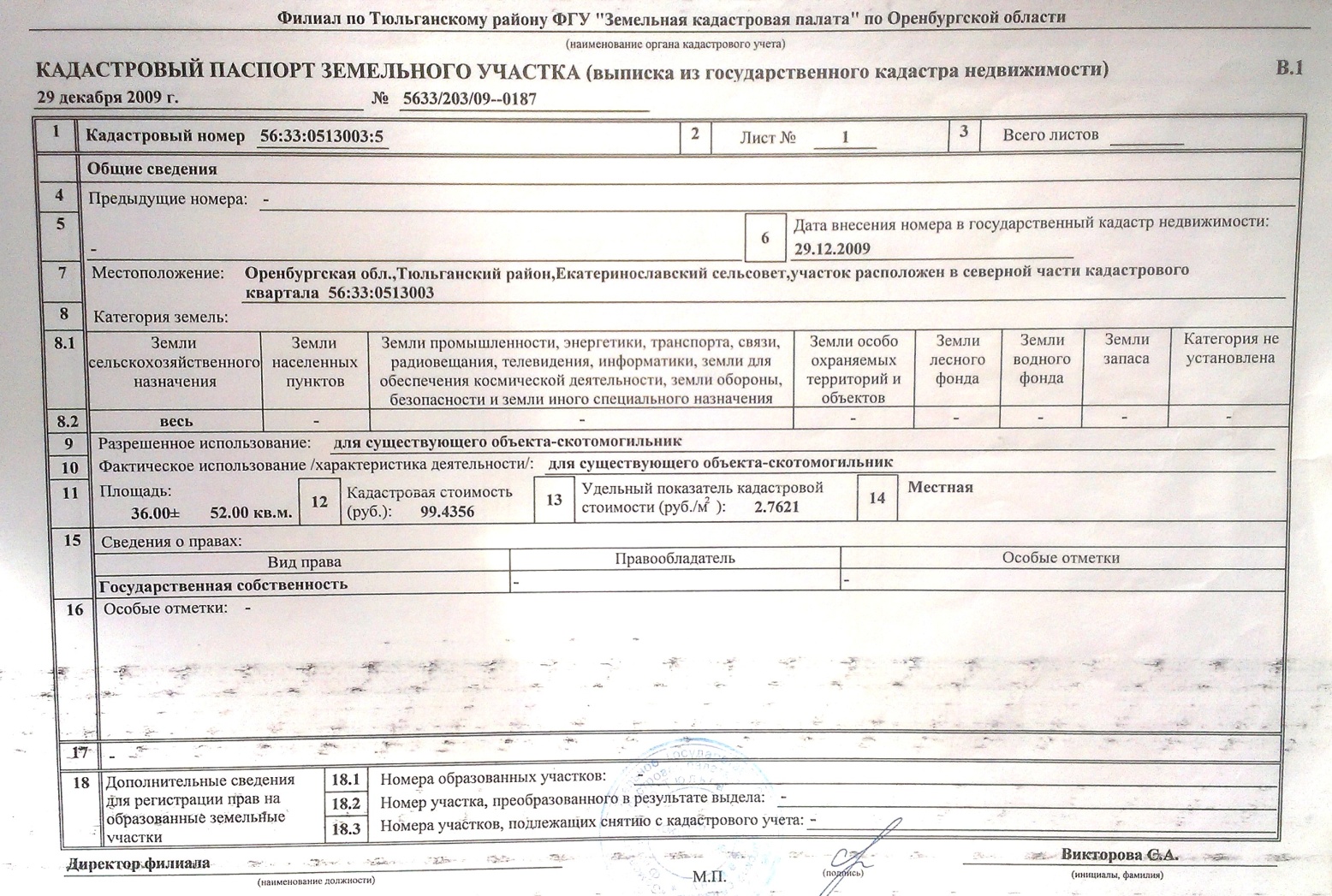 Пожарное депоНа территории Екатеринославского сельсовета пожарная часть отсутствует,  в наличии есть 1 единица пожарной техники, которую обслуживает добровольная пожарная дружина. Процент загруженности – 70%. Радиус обслуживания – 5 км. Согласно региональных нормативов градостроительного проектирования Оренбургской области, рекомендуемый показатель пожарных автомобилей на 1000 жителей – 0,4 машины.  Муниципальное образование Екатеринославский сельсовет пожарными машинами обеспечен на 0,4 маш. (требуемое), на планируемый период данный показатель составляет – 0,7 маш., на  прогнозный – 0,74 маш. Дислокация подразделений пожарной охраны определяется исходя из условия, что время прибытия первого подразделения к месту вызова в сельских поселениях - 20 минут. (Технический регламент о требованиях пожарной безопасности № 1223-ФЗ). Таким образом, время прибытия пожарного подразделения  в любую точку МО Екатеринославский сельсовет не превысит нормативного.Вывод: Село Екатеринославка является административным центром Екатеринославского сельсовета. На территории села находятся почти все основные предприятия и организации, необходимые для осуществления этой функции.  На сегодняшний день радиус доступности школ и детских садов соответствуют нормативным. Загруженность детских садов не превышает нормативов.В настоящее  время  МО  в основном обеспечено учреждениями  культурно- досугового  типа: на расчетный срок проектной мощности клуба, библиотеки будет достаточно. 6. ПЛАНИРОВОЧНАЯ ОРГАНИЗАЦИЯ ТЕРРИТОРИИ6.1 Современная градостроительная ситуация.  Муниципальное образование Екатеринославский сельсовет находится в центральной части Тюльганского района. Районный центр село Екатеринославка находится на расстоянии 120 км от областного центра г. Оренбург.Центром поселения является село Екатеринославка,  которая  находится в 18 км от районного центра поселока Тюльган. Важная роль во внешних связях МО Екатеринославский сельсовет принадлежит автомобильному транспорту. Связь с другими МО области и района осуществляется по дорогам местного и регионального значения. МО «Екатеринославский сельсовет» Тюльганского района состоит из четырех населенных пунктов: села Екатеринославка, являющимся административным центром сельсовета и с. Аустяново, с.Стретинка и с.Савельевка. Площадь МО «Екатеринославский сельсовет» составляет более 10904,5 га (по картографическим измерениям).Современная градостроительная ситуация в МО Екатеринославский сельсовет связана с отсутствием градостроительной документации, на данную территорию никогда не разрабатывались документы территориального планирования, отвечающие требованиям действующего законодательства РФ.В новой экономической ситуации, с развитием рыночных отношений, изменением законодательства необходимо определиться в перспективных масштабах и территориальных, и инфраструктурных направлениях развития сельсовета.В настоящее время численность населения МО "Екатеринославский сельсовет" Тюльганского района составляет 713 человек.Планировочная организация поселения, помимо природно-ландшафтного каркаса территории, образованного поймой реки Малый Юшатырь также складывалась под воздействием дорожно-транспортного каркаса.  Расстояние до города Оренбург - 120 км.Специфика экономического базиса поселения – растениеводство, мясомолочное животноводство и туризм. 6.2. Концепция территориального развития села Екатеринославка и сел Аустяново, Стретинка и Савельевка (предложения по территориальному планированию)Определенную роль в формировании населенного пункта Екатеринославка играли водные объекты, входящие  в его структуру: способствовали улучшению микроклимата, были тесно связаны с хозяйственной деятельностью населения, обогащали внешний облик и придавали большую выразительность объемно-пространственной композиции поселения.Природа являет собой фундаментальную основу формирования сельского поселения. Чем полнее  использовались и включались  в создаваемую планировку и застройку поселения компоненты его естественной среды, тем интереснее и выразительнее становился архитектурный облик селения в целом. Таким образом, ансамбль села представляет собой единый архитектурно-природный комплекс, органически увязывающий  искусственно созданные объекты с местным ландшафтом.Исходный тип планировочного решения села Екатеринославка относится к селениям с линейной вытянутой вдоль реки застройкой. Этот тип планировочного решения также называют порядковым (от слова ряд). В старых прибрежных селениях застройка шла обычно в два ряда, т.е. в два порядка. Последующее развитие вышеуказанного типа привело к дальнейшей дифференциации приема планировки и созданию комбинированного линейно-квартального планировочного решения. Планировочным каркасом жилой территории поселения являются улицы и площади. Они занимают свыше 20%  территории села. Улицы села подразделяют на главные, улицы жилых кварталов и хозяйственные проезды, ширина которых определяется из нормативного состава и размеров элементов, составляющих их поперечный профиль. Важную градостроительную роль в селе играют площади. Они подразделяются на главные (центральные), разгрузочные (перед зданиями, привлекающими большие массы людей), транспортные и рыночные. Новые явления миграции населения, многоукладность сельской экономики, признание права частной собственности на землю, переход экономики на рыночные отношения – все это оказывает значительное влияние на формы сельского расселения, размещение сельских поселений, планировку  и застройку поселений и их жилых зон, планировку и застройку отдельной сельской усадьбы, архитектуру  жилого дома и надворных построек. Социально-экономическая политика, проводимая многие десятилетия в аграрном секторе нашей страны, привела к созданию четко построенной системы сельского расселения и организации среды в сельской местности. Основной территориально-производственной единицей на селе были колхоз или совхоз. Все земли административного сельского района были разделены на несколько территорий этих хозяйств. Система сельских поселений строилась по четкой иерархической схеме: районный центр – центральная усадьба хозяйства – отделение центральной усадьбы – бригадный поселок – полевой стан. Система обслуживания людей, т.е.  социальная инфраструктура, строилась по трехступенчатой схеме с   определенными радиусами обслуживания объекта сервиса, как правило, принадлежавшего государству. Ключевыми факторами, резко изменившими сложившиеся тенденции на территориальном уровне организации сельской среды, являются:-многоукладность сельской экономики;-право частной собственности на землю;-отказ от тотального государственного регулирования всех сторон сельскохозяйственного производства и сельской жизни.Происходит социальное расслоение сельских жителей, определяемое характером хозяйственной деятельности и общественных отношений на селе. Это открывает возможность для разнообразия типов архитектурно-планировочных схем поселений, а также генеральных планов жилых групп. При существующей административно-территориальной организации сельскохозяйственных районов, благодаря демократизации общества и созданию местных органов власти, изменилась структура  межселенных связей. Эти связи не будут иметь рамки иерархических отношений, к примеру, между райцентром и бывшим центральным поселком колхоза. Эти связи будут, прежде всего, равноправными, партнерскими и диктуемыми только экономическими, деловыми и хозяйственными интересами отдельного поселения, группы людей, семьи и каждого человека в отдельности. Для осуществления этих многочисленных связей могут быть использованы как существующая транспортная сеть, так и создаваемая заново.Основное развитие сельскохозяйственного производства начинает осуществляться на базе средних, малых и микропредприятий. Их размещение с концентрацией в специальных производственных зонах необязательно, хотя и имеет ряд преимуществ. Поэтому принцип сквозного зонирования территории поселения дополняется большим разнообразием форм кооперации, блокирования и совмещения объектов жилища, производства, бизнеса и сервиса. В частности, приватизация элементов и учреждений культурно-бытового обслуживания населения делает  необходимым приближение их к месту жизни владельца и жилью клиентов.Таким образом, новые социально-экономические условия создают предпосылки дисперсного размещения основных элементов сельского поселения – жилища, объектов обслуживания населения, производства, рекреационных территорий, проникновения одних в другие вплоть до полного их слияния. Базовыми принципами планирования территории муниципального образования Екатеринославский сельсовет на градостроительном уровне (планировка и застройка поселения) и основными направлениями развития жилой среды являются:- реорганизация сельской среды, повышение её качества;- усиление связи мест проживания с местами приложения труда; -максимальный  учет  природно-экологических  и  санитарно-гигиенических ограничений;- размещение  производственных  объектов  преимущественно  в  пределах существующих производственных  зон  за  счет  упорядочения использования земельных участков;- создание жилых групп и отдельных усадеб на основе индивидуального адресного проектирования с детальным учетом потребностей социальных групп населения и потребностей каждой семьи;                                   - развитие различных вариантов кооперации элементов жилой среды (создание общих мест отдыха для пожилых людей и детей), строительство общих гаражей, хозяйственных построек – теплиц, сараев, погребов и других, возможных для объединения, объектов, что позволяет более рационально использовать территорию жилой застройки.Территориальное  развитие   рассматривается  с  позиций  размещения объектов капитального строительства (жилые дома на участках площадью, соответствующей утвержденным нормам градостроительного проектирования МО Екатеринославский сельсовет, а также комплексное развитие социальной и инженерной инфраструктуры) на свободных от застройки территориях, расположенных в пределах существующих границ населенного пункта села Екатеринославка  в северно-восточном и юго-восточном направлениях, уплотнение застройки в с.Аустяново, с.Стретинка и с.Савельевка.6.3. Развитие и совершенствование функционального зонирования и планировочной структуры поселения.Генпланом предусмотрены следующие зоны:- жилые зоны;- общественно-деловые зоны;- производственные зоны;- рекреационные зоны;- зоны инженерной и  транспортной инфраструктуры;- зоны сельхоз использования;- зоны специального назначения.Жилая зонаЖилые зоны предусматриваются в целях создания для населения удобной, здоровой и безопасной среды проживания. Объекты и виды деятельности, несоответствующие требованиям СП 42.13330.2011 «Градостроительство. Планировка и застройка городских и сельских поселений», не допускается размещать в жилых зонах.В планируемых жилых зонах размещаются дома усадебные с приусадебными участками 15 соток; отдельно стоящие, встроенные или пристроенные объекты социального и культурно-бытового обслуживания населения с учетом социальных нормативов обеспеченности (в т.ч. услуги первой необходимости в пределах пешеходной доступности не более 30 мин.); гаражи и автостоянки для легковых автомобилей; культовые объекты.Допускается размещать отдельные объекты общественно-делового и коммунального назначения с площадью участка, как правило, не более 0,5 га, а также мини-производства, не оказывающие вредного воздействия на окружающую среду за пределами установленных границ участков этих объектов (санитарно-защитная зона должна иметь размер не менее 25 м.)К жилым зонам относятся также части территории садово-дачной застройки, расположенной в пределах границ населенного пункта.Для жителей существующих многоквартирных жилых домов хозяйственные постройки для скота и птицы могут выделяться за пределами жилой зоны; при многоквартирных домах допускается устройство встроенных или отдельно стоящих коллективных подземных хранилищ сельскохозяйственных продуктов.В основе проектных решений по формированию жилой среды использовались следующие принципы:- изыскание наиболее пригодных площадок для нового жилищного строительства на возвышенных местах с глубоким стоянием грунтовых вод, хорошо инсолируемых, расположенных выше по рельефу и течению рек по отношению к производственным объектам;- увеличение темпов индивидуального жилищного строительства с учетом привлечения различных внебюджетных и негосударственных источников, в том числе привлечения средств граждан и за счёт участия в государственных и областных целевых программах;- выход на показатель обеспеченности не менее 30 м кв. общей площади на человека.Такой подход позволит значительно улучшить жилую среду, оптимизировать затраты на создание полноценной социальной и инженерной инфраструктуры.Бытовые разрывы между длинными сторонами жилых зданий высотой 2-3 этажа следует принимать не менее 15 м; 4 этажа – не менее 20м; между длинными сторонами и торцами этих же зданий с окнами из жилых комнат – не менее 10 м.  В районах усадебной и садово-дачной застройки расстояния от окон жилых помещений до стен дома и хозяйственных построек, расположенных на соседних участках, должны быть не менее 6 м., а расстояния до сарая для содержания скота и птицы – 10 м. Расстояние до границы участка должно быть от стены жилого дома 3 м., от хозяйственных построек – 1 м. Допускается блокировка жилых домов, а также хозяйственных построек на смежных приусадебных земельных участках по взаимному согласию домовладельцев с учетом противопожарных требований. Указанные нормы распространяются и на пристраиваемые к существующим жилым домам хозяйственные постройки. Размещаемые в пределах жилой зоны группы сараев должны содержать не более 30 блоков каждая. Сараи для скота и птицы следует предусматривать на расстоянии от окон жилых помещений дома не менее, м: одиночные или двойные - 10, до 8 блоков - 25, свыше 8 до 30 блоков - 50. Площадь застройки сблокированных сараев не должна превышать 800 кв.м. Расстояние от сараев для скота и птицы до шахтных колодцев должно быть не менее 20 м. Допускается пристройка хозяйственного сарая (в том числе для скота и птицы), гаража, бани, теплицы к усадебному дому с соблюдением требований санитарных и противопожарных норм.Основные проектные предложения в решении жилищной проблемы и новая жилищная политика:- освоение новых площадок под жилищное строительство;-наращивание темпов строительства жилья за счет индивидуального строительства; - ликвидация ветхого, аварийного фонда;                                                                                                                                               -поддержка стремления граждан строить и жить в собственных жилых домах, путем предоставления льготных жилищных кредитов, решения проблем инженерного обеспечения, частично компенсируемого из средств бюджета, создания облегченной и контролируемой системы предоставления участков и их застройку.Основные параметры застройки жилых зон:	Тип застройки – усадебный.Площадь участка под индивидуальную застройку  - 10 соток.Этажность – до 3 этажей.Плотность населения – 15 человек на 1 га (Средний состав семьи 3 чел.)Общественно-деловая зона. Развитие системы центров.Общественно-деловые зоны предназначены для размещения объектов здравоохранения, культуры, торговли, общественного питания, социального и коммунально-бытового назначения, предпринимательской деятельности, объектов профессионального образования, административных учреждений, культовых зданий, стоянок автотранспорта, объектов делового, финансового назначения, иных объектов, связанных с обеспечением жизнедеятельности граждан. В перечень объектов недвижимости, разрешенных к размещению в общественно-деловых зонах, могут включаться жилые дома, гостиницы, подземные гаражи.Общественно-деловые зоны формируются как центры деловой, финансовой и общественной активности в центральной части села, на территориях, прилегающих к главным улицам и объектам массового посещения. Основной центр села Екатеринославка, выполняющий функции районного и поселкового значения, сохраняется в центральной части села. В нем располагаются здания администраций района, сельсовета, школа, банк, детский сад, дом культуры, библиотека, детский дом. Общественно-деловые зоны запланированы с учётом размещения на них расчётного количества основных объектов соцкультбыта и с резервом территорий для коммерческой застройки. Расстояния между жилыми зданиями, жилыми и общественными, следует принимать на основе расчетов инсоляции и освещенности в соответствии с требованиями, приведенными в СП 52.13330, а также в соответствии с требованиями глав 15-16 «Требования пожарной безопасности при градостроительной деятельности» раздела II «Требования пожарной безопасности при проектировании, строительстве и эксплуатации поселений и городских округов» Технического регламента о требованиях пожарной безопасности (Федеральный закон от 22 июля 2008 г. № 123-ФЗ). Расстояние от границ участков производственных объектов, размещаемых в общественно-деловых зонах, до жилых и общественных зданий, а также до границ участков дошкольных и общеобразовательных учреждений, учреждений здравоохранения и отдыха следует принимать не менее 50 м. Предельные значения коэффициентов застройки и коэффициентов плотности застройки территории жилых и общественно-деловых зон принимается согласно правил землепользования и застройки.Зона рекреационного назначенияНа участках, в основном не пригодных под жилищное строительство, организуются рекреационные зоны. Планируемые рекреационные зоны имеют непосредственные связи с жилыми и общественно-деловыми зонами. В состав зон рекреационного назначения могут включаться зоны в границах территорий, занятых лесами, скверами, парками, садами, прудами, озерами, водохранилищами, пляжами, также в границах иных территорий, используемых и предназначенных для отдыха, туризма, занятий физической культурой и спортом.На территории рекреационных зон не допускаются строительство новых и расширение действующих промышленных, коммунально-складских и других объектов, непосредственно не связанных с эксплуатацией объектов рекреационного, оздоровительного и природоохранного назначения. Необходимо предусматривать, как правило, непрерывную систему озелененных территорий общего пользования и других открытых пространств в увязке с природным каркасом.При размещении скверов и садов следует максимально сохранять участки с существующими насаждениями и водоемами.Озелененные территории общего пользования должны быть благоустроены и оборудованы малыми архитектурными формами: фонтанами и бассейнами, лестницами, пандусами, подпорными стенками, беседками, светильниками и др. Число светильников следует определять по нормам освещенности территорий.В селе Екатеринославка предусматривается развитие вдоль русла р.Малый Юшатырь рекреационной зоны отдыха с аллеей и административным сооруженем.Основные параметры зоны рекреационного назначения.Площадь садов и скверов не менее, га:садов жилых районов .........................  3скверов ...............................................  0,5Производственная зона. Производственная зона включает территории всех предприятий основного и сопутствующего назначения со всеми их зданиями, сооружениями и коммуникациями. В состав производственных зон могут включаться:- коммунальные зоны - зоны размещения коммунальных и складских объектов, объектов жилищно-коммунального хозяйства, объектов транспорта, объектов оптовой торговли;- производственные зоны - зоны размещения производственных объектов с различными нормативами воздействия на окружающую среду, как правило, требующие устройства санитарно-защитных зон шириной более 50 м, а также железнодорожных подъездных путей;- иные виды производственной, инженерной и транспортной инфраструктур.В производственных зонах допускается размещать сооружения и помещения объектов аварийно-спасательных служб, обслуживающих расположенные в производственной зоне предприятия и другие объекты.При размещении и реконструкции предприятий и других объектов на территории производственной зоны следует предусматривать меры по обеспечению их безопасности в процессе эксплуатации, а также предусматривать в случае аварии на одном из предприятий защиту населения прилегающих районов от опасных воздействий и меры по обеспечению безопасности функционирования других предприятий. Степень опасности производственных и других объектов определяется в установленном законодательством порядке в соответствии с техническими регламентами.В пределах производственных зон и санитарно-защитных зон предприятий не допускается размещать жилые дома, гостиницы, общежития, садово-дачную застройку, дошкольные и общеобразовательные учреждения, учреждения здравоохранения и отдыха, спортивные сооружения, другие общественные здания, не связанные с обслуживанием производства. Территория санитарно-защитных зон не должна использоваться для рекреационных целей и производства сельскохозяйственной продукции.Оздоровительные, санитарно-гигиенические, строительные и другие мероприятия, связанные с охраной окружающей среды на прилегающей к предприятию загрязненной территории, включая благоустройство санитарно-защитных зон, осуществляются за счет предприятия, имеющего вредные выбросы.Функционально-планировочную организацию промышленных зон необходимо предусматривать в виде кварталов (в границах красных линий), в пределах которых размещаются основные и вспомогательные производства предприятий, с учетом санитарно-гигиенических и противопожарных требований к их размещению, грузооборота и видов транспорта, а также очередности строительства.Территория, занимаемая площадками промышленных предприятий и других производственных объектов, учреждениями и предприятиями обслуживания, должна составлять, как правило, не менее 60% всей территории промышленной зоны.Нормативный размер участка промышленного предприятия принимается равным отношению площади его застройки к показателю нормативной плотности застройки площадок промышленных предприятий в соответствии с СП 18.13330.При размещении предприятий и других объектов необходимо предусматривать меры по исключению загрязнения почв, поверхностных и подземных вод, поверхностных водосборов, водоемов и атмосферного воздуха с учетом требований СП 18.13330, а также положений об охране подземных вод.Размеры санитарно-защитных зон следует устанавливать с учетом требований СанПиН 2.2.1/2.1.1.1200. Достаточность ширины санитарно-защитной зоны следует подтверждать расчетами рассеивания в атмосферном воздухе вредных веществ, содержащихся в выбросах промышленных предприятий, в соответствии с методикой.Минимальную площадь озеленения санитарно-защитных зон следует принимать в зависимость от ширины зоны, %:    до  300 м ................................................. 60    св. 300 до 1000 м .................................... 50    "  1000 "  3000 м ..................................... 40    "  3000 м ................................................. 20В санитарно-защитных зонах со стороны жилых и общественно-деловых зон необходимо предусматривать полосу древесно-кустарниковых насаждений шириной не менее 50 м, а при ширине зоны до 100 м - не менее 20 м.На территориях коммунально-складских зон следует размещать предприятия пищевой (пищевкусовой, мясной и молочной) промышленности, общетоварные (продовольственные и непродовольственные), специализированные склады (холодильники, картофеле-, овоще-, фруктохранилища), предприятия коммунального, транспортного и бытового обслуживания населения.Размеры санитарно-защитных зон для картофеле-, овоще- и фруктохранилищ следует принимать не менее 50 м.При организации сельскохозяйственного производства необходимо предусматривать меры по защите жилых и общественно-деловых зон от неблагоприятного влияния производственных комплексов, а также самих этих комплексов, если они связаны с производством пищевых продуктов, от загрязнений и вредных воздействий иных производств, транспортных и коммунальных сооружений. Меры по исключению загрязнения почв, поверхностных и подземных вод, поверхностных водосборов, водоемов и атмосферного воздуха должны соответствовать санитарным нормам. При формировании производственных зон сельских поселений расстояния между сельскохозяйственными предприятиями, зданиями и сооружениями следует предусматривать минимально допустимые исходя из санитарных, ветеринарных, противопожарных требований и норм технологического проектирования.На территории животноводческих комплексов и ферм и в их санитарно-защитных зонах не допускается размещать предприятия по переработке сельскохозяйственной продукции, объекты питания и объекты, к ним приравненные.Линии электропередачи, связи и других линейных сооружений местного значения следует размещать по границам полей севооборотов вдоль дорог, лесополос, существующих трасс с таким расчетом, чтобы обеспечивался свободный доступ к коммуникациям с территорий, не занятых сельскохозяйственными угодьями.Производственные зоны сельских поселений, как правило, не должны быть разделены на обособленные участки железными и автомобильными дорогами общей сети.При размещении сельскохозяйственных предприятий и других объектов необходимо предусматривать меры по исключению загрязнения почв, поверхностных и подземных вод, поверхностных водосборов, водоемов и атмосферного воздуха. На сегодняшний день не все производственные территории задействованы, часть из них используется экстенсивно. Необходимо провести инвентаризацию производственных территорий с целью их более интенсивного использования.Проектом не намечается расширение существующих производственных зон, так как при имеющихся территориях возможно и достаточно их более интенсивное использование.Зона специального назначенияВ зону специального назначения входят территории полигонов твердых бытовых отходов, кладбищ и скотомогильников. В целях создания благоприятной среды обитания для проживания населения за счет снижения негативного воздействия от предприятий и объектов, генеральным планом предусмотрены следующие мероприятия:- существующую свалку за границей села Екатеринославка ликвидировать. Производить захоронения на закрытых кладбищах запрещается, за исключением захоронения урн с прахом после кремации в родственные могилы, по истечении кладбищенского периода - время, в течение которого завершаются процессы минерализации трупов.В случаях обнаружения при проведении строительных работ ранее неизвестных массовых захоронений необходимо зарегистрировать места захоронения, а в необходимых случаях провести перезахоронение останков погибших и рекультивацию территорий. 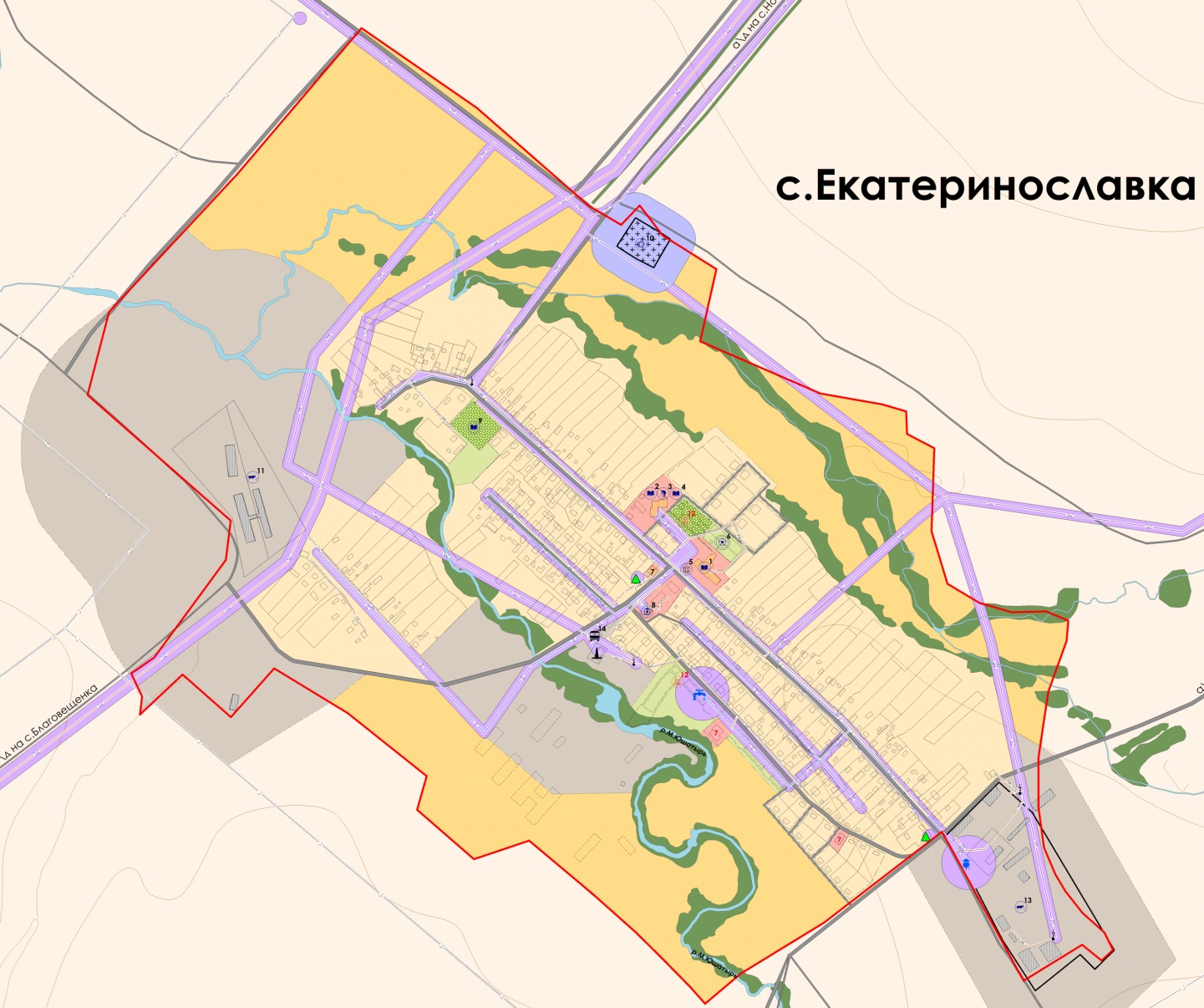 Рисунок - Функциональное зонирование с. Екатеринославка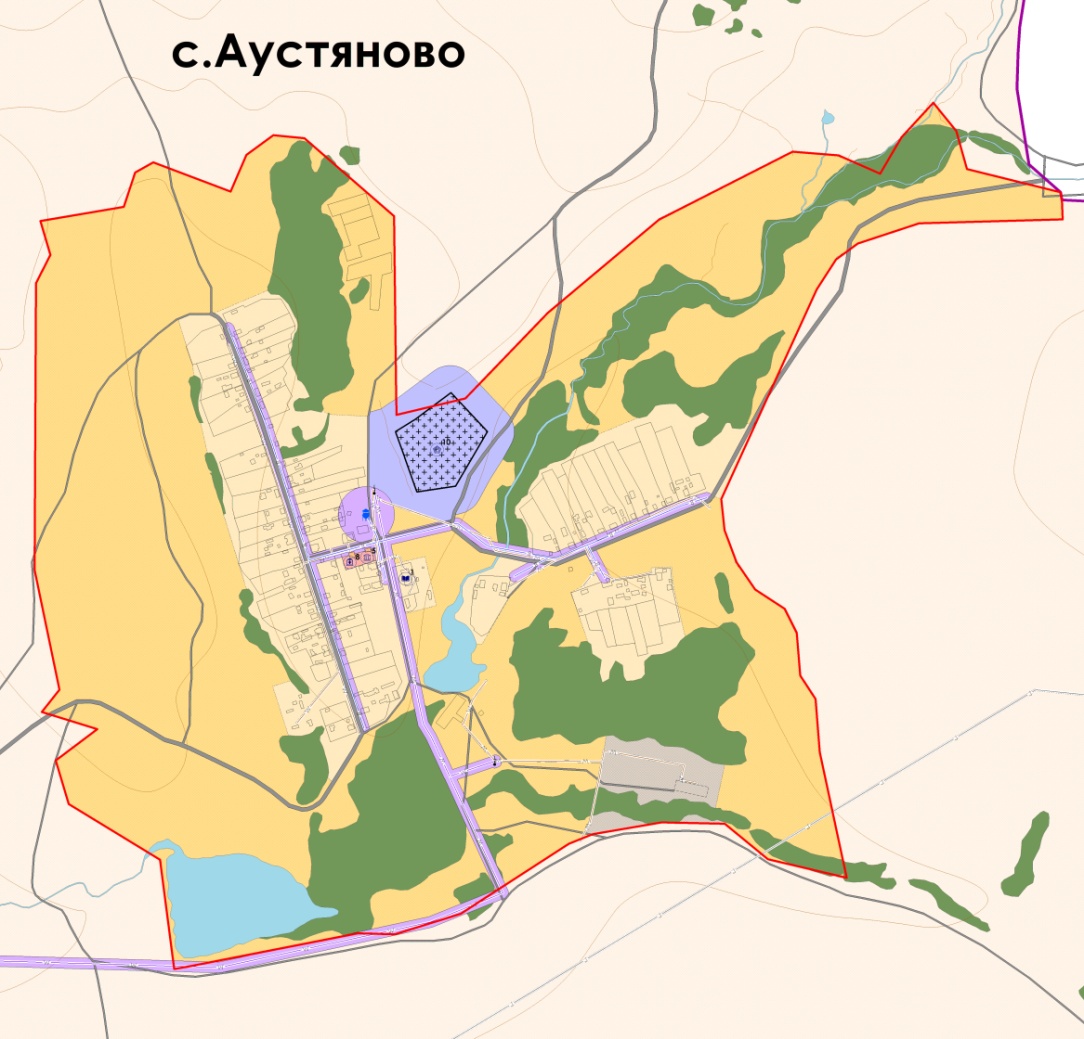 Рисунок - Функциональное зонирование с.Аустяново и с.Савельевка 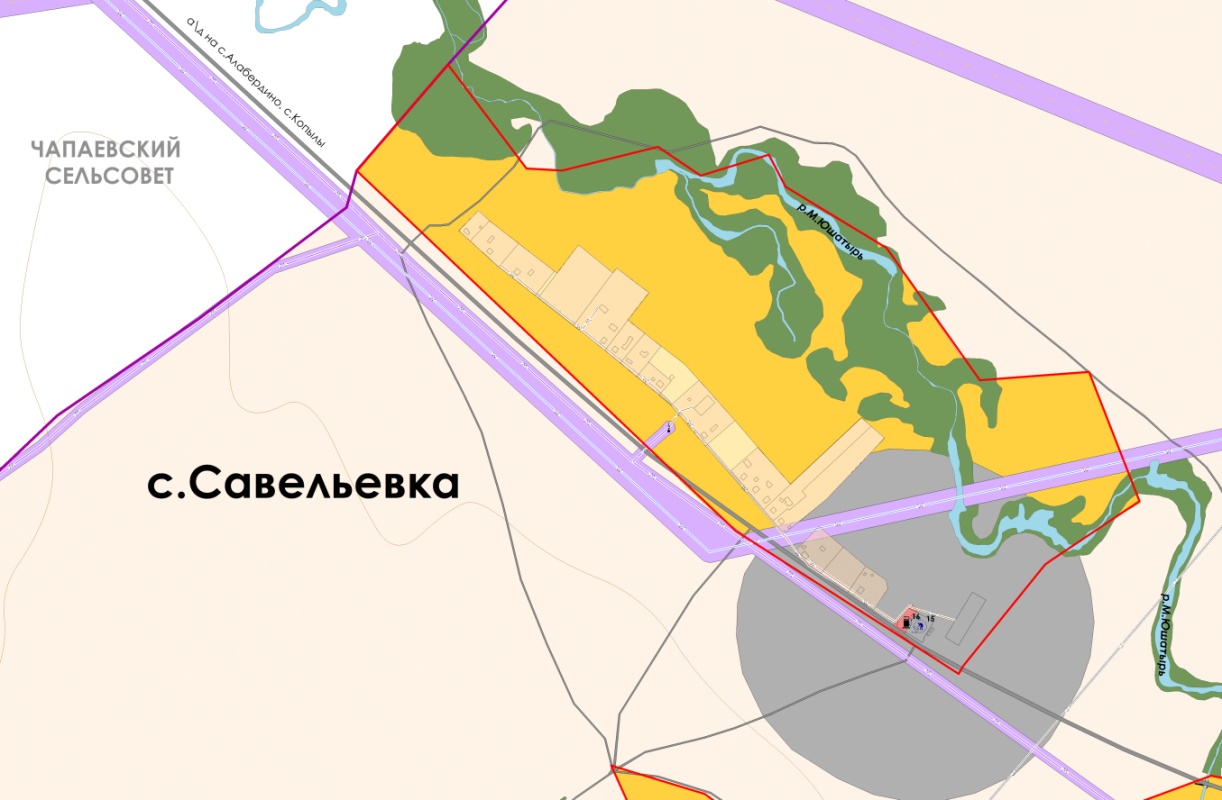 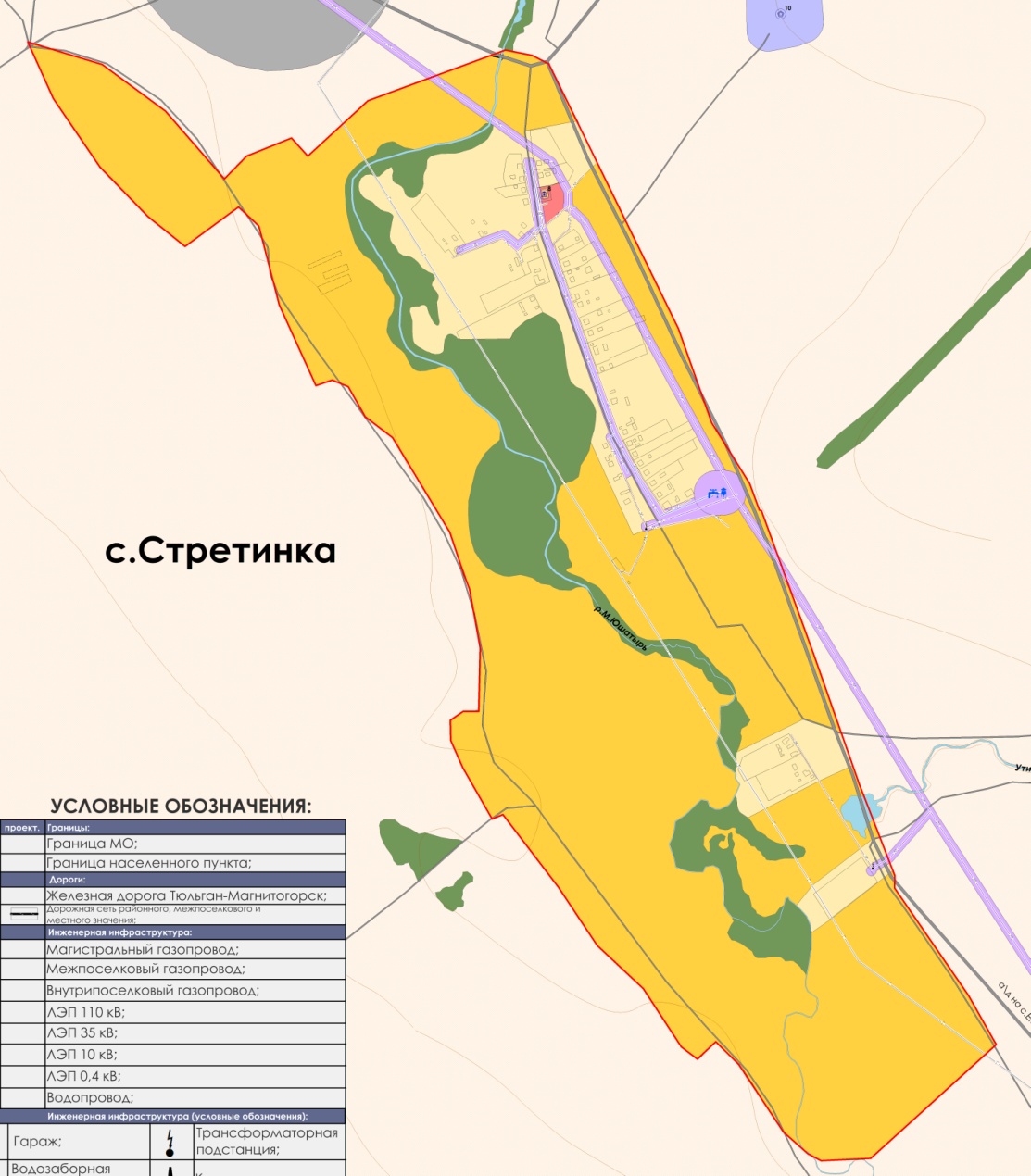 Рисунок- Функциональное зонирование с.Стретинка7.ТРАНСПОРТНАЯ ИНФРАСТРУКТУРАТюльганский район расположен в центральной части Оренбургской области. Основные автомобильные региональные  трассы ("Оренбург-Уфа") и железная дорога проходят через район. Районный центр находится на расстоянии 120 км от областного центра г.Оренбург. Связь районного центра (пос. Тюльган) с областным центром осуществляется по автодорогам с твердым покрытием Р-240 "Уфа-Оренбург"  и Р-239 "Казань-Оренбург"   (межрегионального значения).7.1 Автомобильные дорогиАвтомобильные дороги являются обязательной составной частью любой хозяйственной системы. При этом автомобильные дороги выполняют не только функцию связи, но и сами являются побудительным фактором к созданию мощных хозяйственных систем. Дороги, связывая пространственно разделенные части хозяйственной системы, делают их доступными и создают благоприятные условия для развития взаимодополняющих отношений между населенными пунктами.	Ремонт и содержание дорог осуществляется Тюльганским дорожным управлением ГУП «Оренбургремдорстрой». Тюльганское ДУ имеет свой асфальтобетонный завод, с мощностью выпуска асфальта 40 тонн в час.Согласно постановлению Правительства Оренбургской области №267-п от 19.04.2010г. «Об утверждении перечня автомобильных дорог общего пользования регионального и межмуниципального значения, находящихсяв государственной собственности Оренбургской области», на территории Тюльганского района имеются  автомобильные дороги общего пользования регионального значения.Таблица Перечень автомобильных дорог общего пользования регионального и межмуниципального значения, находящихся в государственной собственности Оренбургской области, находящихся на территории Тюльганского района (согласно приложению к постановлению №267-п).Проектом предлагаются следующие мероприятия:реконструкция дорожной сети и повышение качества обслуживания на автомобильном транспорте зон приоритетного развития туризма на связях с областным центром и главным центром притяжения туристской деятельности -  Республикой Башкорторстан.Строительство усовершенствованного покрытия для дорог общего пользования местного значения,  сообщением:С. Екатеринославка – с. Аустяново, протяженность - 4,5 км7.2 Общественный транспортОбщественный транспорт - пассажирский транспорт, доступный и востребованный к использованию широкой публикой.Деятельность общественного транспорта для Тюльганского района определена географическим положением населенных пунктов и уровнем развития экономики. Основная транспортная доступность населения района в районный центр и другие населенные пункты - автобусное сообщение.7.3 Железнодорожный транспортЖелезнодорожный транспорт представлен магистральными линиями направлений Магнитогорск-Тюльган. Проектом предложено: 1. Согласно областной целевой программой «Обеспечение подъезда к населенным пунктам Оренбургской области по автомобильным дорогам с твердым покрытием на 2010-2020 годы» предусмотрено строительство автомобильных дорог к сельским населенным пунктам.2. Сформировать дорожную сеть в новых проектируемых районах с.Михайловка и с. Кретовка с шириной улиц от 20 до 40 метров;3. Предусмотреть зоны транспортной инфраструктуры: разворотные площадки, площадки кратковременного и долговременного хранения транспорта.8. ИНЖЕНЕРНАЯ ЗАЩИТА И  ПОДГОТОВКА ТЕРРИТОРИИГлавной водной артерией муниципального образования  «Екатеринославский сельсовет»  является река Малый Юшатырь и ее притоки.            Физико-геологические явления на территории МО отсутствуют. Освоение новых территорий для застройки требует незначительной инженерной подготовки.Перечень мероприятий по инженерной защите:1. Организация поверхностного стока.2. Очистка поверхностного стока.3. Берегоукрепление.4. Благоустройство овражных территорий. 5. Для обеспечения охраны и рационального использования почвы необходимо предусмотреть комплекс мероприятий по ее рекультивации. Рекультивации подлежат земли, нарушенные и (или) загрязненные при:- разработке месторождений полезных ископаемых;- прокладке трубопроводов различного назначения;-складировании и захоронении промышленных, бытовых биологических и пр. отходов, ядохимикатов.Так, необходимо рекультивировать территории скотомогильников. Рекультивируемые, восстановленные территории проектом генерального плана предложено озеленить.         Приведенный состав инженерных мероприятий разработан в объеме, необходимом для  обоснования  планировочных  решений  и  подлежит  уточнению  на  последующих стадиях проектирования.9.ОЗЕЛЕНЕНИЕ9.1 существующее положениеТерритория Екатеринославского сельсовета расположена в климатическом районе I-В. Климат континентальный с благоприятным увлажнением. Количество осадков составляет в среднем 350 мм в год. Островные леса в этой части области состоят из широколиственных видов деревьев – липа сердцелистная, вяз гладкий и вяз шершавый, клен остролистный, рябина, орешник. Из мелколиственных пород часто встречается береза бородавчатая.          Из  выше  сказанного  следует,  что  почвенные  и  климатические  условия  не вполне благоприятны для произрастания древесно-кустарниковой растительности.  Поэтому  для  успешного проведения работ по озеленению необходимо:-использование местного ассортимента деревьев и кустарников;-замена естественного грунта растительной землей;-полив в мае и в июне в период дефицита атмосферных осадков.В Екатеринославском сельсовете расположен школьный сад, так же в качестве рекреационных зон используются природные озелененные  территории.Показатель озеленения  на одного человека выше нормативных требований. Количество зеленых насаждений и их размещение в пределах жилого района являются одним из основных показателей  благоустроенности, так как они обеспечивают комфортные условия для жизни населения и оздоровления окружающей среды. Соответственно своему назначению зеленые насаждения должны отвечать санитарно-гигиеническим задачам и  отличаться высокой декоративностью. По функциональному использованию зеленые насаждения подразделяются на три группы:- насаждения общего пользования (скверы, уличные посадки, зона отдыха);- насаждения ограниченного пользования (зеленые насаждения  на участках детских учреждений, культурно-бытовых и коммунальных зданий, на приусадебных участках жителей);- насаждения специального назначения (в санитарно-защитной и ветрозащитной зонах).Перед фасадами культурно-бытовых зданий предусматривается разбить скверы. Озеленение улиц проектируется в виде зеленых полос между проезжей частью и тротуарами. Таким образом, зеленая полоса имеет разграничительный характер и защищает пешеходов от пыли, а также выполняет функции: ветрозащитные, регулирования микроклимата, защиты пешеходов от солнечных лучей. Для каждой улицы необходимо подбирать свой ассортимент насаждений и подбирать их так, чтобы улица получила индивидуальный архитектурный облик.10. ИНЖЕНЕРНАЯ  ИНФРАСТРУКТУРА10.1 ВодоснабжениеОсновным источником хозяйственно-питьевого водоснабжения в Екатеринославском сельсовете являются подземные воды. По характеристике обеспеченности ресурсами подземных вод, Тюльганский район относится к районам с надежно обеспеченными ресурсами пресных подземных вод.Анализ уровня обеспеченности центральным водоснабжением на основании данных предоставленных администрацией района показал, что в населенных пунктах центральным водоснабжением охвачены только административные, общественные здания (школы, больницы, ФАП, объекты промышленности). В жилых домах центральное водоснабжение отсутствует, жители пользуются водой из уличных водоразборных колонок.Проблемы водоснабжения в Екатеринославском сельсовете:Отсутствие центрального водоснабжения в домах жителей района. Не запланированы работы по изысканию резервных (дополнительных) источников водоснабжения. Высокая степень изношенности существующих водопроводных сетей.Нестабильная подача питьевой воды, недостаток материально-технической базы, отсутствие плановых профилактических ремонтов, несвоевременное устранение аварий. Имеют место случаи возобновления подачи питьевой воды без проведения, дезинфекции, промывки и лабораторного контроля. Это приводит к низкому качеству подаваемой населению питьевой воды.Недостаточное финансирование содержания сетей водоснабжения.Проектные решения:Одной из стратегических задач любого государства является обеспечение санитарного и экологического благополучия граждан. Это прежде всего снабжение населения питьевой водой, обеспечение нормируемой степени очистки сточных вод. Достижение этой цели является неотложной задачей для всех видов поселений. На территории района действует областная программа, целью которой является обеспечение населения качественной питьевой водой:   Областная целевая программа «Обеспечение населения Оренбургской области питьевой водой» на 2011-2016 годы.10.2 ВодоотведениеСети водоотведения и очистные сооружения в селах сельсовета отсутствуют. Административные, общественные здания, жилые дома оборудованы выгребными ямами.На расчетный срок:Организация регулярной очистки выгребных ям и вывоз жидких отходов  ассенизационными машинами на очистные сооружения или сливные станции.Строительство сливных станций для сбора и очистки жидких отходов в с. Екатеринославка, строительство такой станции рассматривается проектом как временная мера.На прогнозный  срок:Строительство канализационных сетей водоотведения в административных центрах поселений. 10.3 Электроснабжение	Электроснабжение Тюльганского района, и Екатеринославского сельсовета в целом осуществляется от Кумертауской ТЭЦ. Населенные пункты Екатеринославского сельсовета обеспечены электроснабжением на 100 %. Проблемы электроснабжения:Высокая стоимость электроэнергии.Износ электрических сетей, ТП.Мероприятия в сфере электроснабженияПроектные решения и удельные нормативные показатели, положенные в основу проекта, приняты в соответствии со СНиП 2.07.01-89*.Дополнительная потребность в электроэнергии на расчетный период, при норме электропотребления для сельских поселений по укрупненным показателям 950 кВт час/год на 1 человека, составит – 18715 тыс. кВт час/год, на прогнозный период – 18240 тыс. кВт час/год. Данная потребность покрывается имеющейся установленной мощностью источников электроснабжения.Доля обеспечения электрической энергией новой жилой застройки, объектов соцкультбыта и других необходимо предусмотреть строительство отпаечных ВЛ-10 кВ к трансформаторным подстанциям. А также строительство ВЛ-0,4кВ от ТП к жилому сектору и другим объектам.Альтернативным способом энергообеспечения малых населенных пунктов, несвязанных с использованием ГСМ и строительством линий электропередач является развитие малой гидроэнергетики и ветроэнергетики. Для малых населенных пунктов оптимально использовать ветроустановки малой мощности-10 кВт и малые ГЭС мощностью до 1МВт.10.4 ГазоснабжениеГазоснабжение Тюльгаснкого района осуществляется на базе природного газа.Природный газ подается по магистральному газопроводу Бухара – Урал, через АГРС, расположенное в пос. Тюльган.	Газоснабжение населенных пунктов на базе природного газа осуществляется по следующей схеме: от магистрального газопровода Бухара  – Урал газ поступает на АГРС, от АГРС газ давлением 1,2 МПа по межпоселковому газопроводу поступает на газорегуляторные пункты (ГРП) или на шкафные газорегуляторные пункты (ШРП), расположенные в каждом населенном пункте. В населенных пунктах распределение газа осуществляется по двухступенчатой схеме газоснабжения (газопроводами высокого и низкого давления) или одноступенчатой схеме газопроводами среднего давления. Распределительные газопроводы высокого давления – тупиковые, низкого давления – кольцевые и тупиковые.  10.5 Связь   Основная доля – 34,6 % приходится на междугороднюю, внутризоновую и международную телефонную связь, 31,9% приходится на местную телефонную связь , 18,4% - документальная электросвязь, 4,7% - почтовая связь, 10,4% - на подвижную (сотовую) связь.   В соответствии с требованиями современной жизни, в последнее время увеличивается местная телефонная связь, подвижная (сотовая) связь, увеличивается количество абонентов, подключенных к сетям подвижной связи, количество пользователей сети Интернет. Большинство предприятий и организаций постепенно переходят на электронную отчетность по каналам связи, электронную передачу данных, что сокращает финансовые и временные затраты. Интернет в последнее время стал для многих не просто глобальной компьютерной сетью, связывающих между собой пользователей компьютерных сетей, пользователей ПК, но и универсальным источником любой информации. Сотовая связь сегодня – это наиболее современная технология телефонной связи, дающая свободу передвижений на территории обслуживания сети, свободу выбора тарифов и дополнительные услуги – голосовая почта, sms. mms, gprs и т.д. Услуги сотовой связи представляют компании «Мегафон», «Билайн», «МТС».Увеличивается количество пользователей Интернет не только в учреждениях и на предприятиях, но и среди населения района, это связано с введением безлимитных тарифных планов на пользование глобальной сетью. 11. ОЦЕНКА ВОЗДЕЙСТВИЯ НА ОКРУЖАЮЩУЮ СРЕДУ (ОВОС) И МЕРОПРИЯТИЯ ПО ЕЕ ОХРАНЕОсновными мероприятиями по охране окружающей среды и поддержанию благоприятной санитарно-эпидемиологической обстановки в условиях градостроительного развития поселения, является установление зон с особыми условиями использования территории.Наличие тех или иных зон с особыми условиями использования определяет систему градостроительных ограничений территории, от которых во многом зависят планировочная структура населенных пунктов, условия развития селитебных территорий или промышленных зон.Зоны с особыми условиями использования на территории представлены:1. Санитарно-защитными зонами (СЗЗ) предприятий, сооружений и иных объектов; 2. Зонами охраны источников водоснабжения;3. Водоохранными зонами; 4. Охранными и санитарно-защитными зонами транспортной и инженерной инфраструктуры. Охрана атмосферного воздухаУровень загрязнения атмосферного воздуха территории населенных пунктов МО Екатеринославский сельсовет Тюльганского района определяется вкладом стационарных и передвижных источников.Основными источниками выбросов загрязняющих веществ являются котельные и ГРП.В ряду проблем охраны атмосферного воздуха основной и наиболее серьезной остается загрязнение воздушного бассейна вредными веществами отработавших газов автомобилей.Генеральным планом предусмотрены следующие мероприятия по защите воздушного бассейна Екатеринославского сельсовета Тюльганского района Оренбургской области:1. Четкое функциональное зонирование, упорядочение промышленных зон территории населенных пунктов; 2. Уменьшение санитарно-защитных зон предприятий;3. Благоустройство санитарно-защитных зон промышленных предприятий и других источников загрязнения атмосферного воздуха, водоемов, почвы;4. Благоустройство, озеленение улиц и населенных пунктов в целом;5. Упорядочение транспортной сети, обеспечение требуемых разрывов с соответствующим озеленением между транспортными магистралями и застройкой;6. Использование в качестве топлива в котельных- природного газа;Для контроля за состоянием атмосферного воздуха необходимо развивать и совершенствовать сеть стационарных постов наблюдений за загрязнением.Планировать территории под строительство следует с учетом распределения румбов розы ветров и дальнейшего недопущения или ограничения строительства новых объектов, представляющих потенциальную опасность загрязнения воздушного бассейна.Основными мероприятиями, позволяющими снизить эмиссию загрязняющих веществ от автотранспорта, являются:- контроль и регулировка топливной аппаратуры;- благоустройство дорог и озеленение магистралей древесно-кустарниковой растительностью. Охрана поверхностных и подземных водГенеральным планом предусмотрены следующие мероприятия по восстановлению и предотвращению загрязнения водных объектов: 1. Организация водоохранных и прибрежных защитных зон, озеленение и расчистка прибрежных территорий;2. Прекращение сброса неочищенных сточных вод на рельеф, в реки; 3. Организация контроля уровня загрязнения поверхностных и грунтовых вод;4. Разработка проекта установления границ защитных поясов  подземных источников водоснабжения;Водоохранные зоны водных объектовПомимо санитарно-защитных зон, градостроительные ограничения на использование территории населенного пункта накладывает наличие водоохранных зон и прибрежных защитных полос.Водоохранные зоны и прибрежные защитные полосы водных объектов устанавливаются в соответствие со статьей 65 Водного кодекса, вступившего в силу с 1 января 2007 года. Разработанных и утвержденных проектов водоохранных зон водных объектов МО Екатеринославский сельсовет Тюльганского района Оренбургской области в настоящее время нет, поэтому для отображения водоохранных зон и прибрежных защитных полос на схемах был использован нормативно-правовой подход, который предполагает установление размеров водоохранных зон и прибрежных защитных полос в зависимости от длины рек и площади озер на основе утвержденных федеральных нормативов без учета региональной специфики. В дальнейшем необходимо уточнить выделенные границы на местности и разработать проект водоохранных зон и прибрежных защитных полос с учетом гидрологических, морфологических и ландшафтных особенностей региона.В пределах водоохранных зон запрещается:1. Использование сточных вод для удобрения почв;2. Размещение кладбищ, скотомогильников, мест захоронения отходов производства и потребления, радиоактивных, химических, взрывчатых, токсичных, отравляющих и ядовитых веществ;3. Проведение авиационно-химических работ;4. Движение и стоянка автотранспорта (кроме автомобилей специального назначения), за исключением их движения по дорогам и стоянки на дорогах и в специально оборудованных местах имеющих твердое покрытие.В пределах защитных прибрежных полос дополнительно к ограничениям, перечисленным выше, запрещается:- распашка земель;- применение удобрений;- складирование отвалов размываемых грунтов;- выпас и организация летних лагерей скота.Соблюдение специального режима на территории водоохранных зон является составной частью комплекса природоохранных мер по улучшению гидрологического, гидрохимического, гидробиологического, санитарного и экологического состояния водных объектов и благоустройству их прибрежных территорий.Зоны санитарной охраны источников водоснабженияВ настоящее время организация централизованного водоснабжения МО Екатеринославского сельсовета из подземного источника осуществляется за счет существующих водозаборных скважин. Необходимо разработать проект зон санитарной охраны вновь проектируемых водозаборных скважин в целях обеспечения их санитарно-эпидемиологической надежности. Зона источника водоснабжения в месте забора воды должна состоять из трех поясов: первого – строгого режима, второго и третьего – режимов ограничения хозяйственной деятельности.В каждом из трех поясов, соответственно их назначению, устанавливается специальный режим и определяется комплекс мероприятий, направленных на предупреждение ухудшения качества воды.Первый пояс зоны санитарной охраны скважин для забора воды устанавливается в размере 50 метров, в соответствии с СанПин 2.1.4.1110-02 "Зоны санитарной охраны источников водоснабжения и водопроводов питьевого назначения". Для установления границ второго и третьего пояса  необходима разработка проекта, определяющего границы поясов на местности и проведение мероприятий предусмотренных СанПин 2.1.4.1110-02.Основной целью создания и обеспечения режима в зон санитарной охраны источников питьевого водоснабжения является охрана от загрязнения источников водоснабжения и водопроводных сооружений, а также территорий, на которых они расположены.Целью мероприятий на территории зон санитарной охраны подземных источников водоснабжения является максимальное снижение микробного и химического загрязнения воды источников водоснабжения, позволяющее при современной технологии обработки обеспечивать получение воды питьевого качества.Мероприятия по первому поясу зон санитарной охраны источников водоснабжения включают:1) Территория должна быть спланирована для отвода поверхностного стока за ее пределы, озеленена, ограждена и обеспечена охраной;2) Не допускается посадка высокоствольных деревьев, все виды строительства, не имеющие непосредственного отношения к водопроводным сооружениям, проживание людей.Мероприятия по второму и третьему поясам ЗСО включают:1) Выявление, тампонирование или восстановление всех старых, бездействующих, дефектных или неправильно эксплуатируемых скважин, представляющих опасность в части возможности загрязнения водоносных горизонтов;2) Бурение новых скважин и новое строительство, связанное с нарушением почвенного покрова, производится при обязательном согласовании с центром государственного санитарно-эпидемиологического надзора;3) Запрещение размещения складов горюче-смазочных материалов, ядохимикатов и минеральных удобрений, накопителей промышленных стоков, шламохранилищ и других объектов, обусловливающих опасность химического загрязнения подземных вод. Санитарно-защитные зоны предприятий, сооружений и иных объектовСогласно СанПиН 2.2.1/2.1.1.1200-03 «Санитарно-защитные зоны и санитарная классификация предприятий, сооружений и иных объектов» санитарно-защитная зона должна отделять предприятие от жилой застройки. Она предназначается для обеспечения требуемых гигиенических норм содержания в приземном слое атмосферы загрязняющих веществ, уменьшения отрицательного влияния предприятий на население.Санитарно-защитная зона не может рассматриваться как резервная территория предприятия или как перспектива для развития селитебной зоны.В результате проектных решений объекты, являющиеся источниками загрязнения окружающей среды, предусматривается размещать от жилой застройки на расстоянии, обеспечивающем нормативный размер санитарно-защитных зон.В настоящее время на территории МО Екатеринославский сельсовет Тюльганского района Оренбургской области расположены следующие объекты, требующие организации санитарно-защитных зон в соответствие с СанПиН:Санитарно-защитные зоны объектов МО Екатеринославский сельсовет Тюльганского района Оренбургской области:Таблица 11.3.1Для каждого объекта (предприятия) должен разрабатываться проект санитарно-защитной зоны. В соответствии с п. 2.10 СанПиН 2.2.1/2.1.1.1200-03 «для действующих предприятий проект организации санитарно-защитной зоны должен быть обязательным документом». В этих проектах предусматриваются конкретные мероприятия, учитывающие специфику предприятия и защиту от его вредных воздействий.Для котельных тепловой мощностью менее 200 Гкал, работающих на твердом, жидком и газообразном топливе, размер санитарно-защитной зоны устанавливается в каждом конкретном случае на основании расчетов рассеивания загрязнений атмосферного воздуха и физического воздействия на атмосферный воздух (шум, вибрация, ЭМП и др.), а также на основании результатов натурных исследований и измерений. Охранные и санитарно-защитные зоны объектов транспортной и инженерной инфраструктурыПо территории МО Екатеринославский сельсовет Тюльганского района Оренбургской области проходит  газопровод высокого давления. Охранная зона - 10 м.Охранные зоны от линий электропередачи напряжением: -ЛЭП 0,4 кВ - 2 м;-ЛЭП 10 кВ - 10 м;-ЛЭП 110 кВ - 20 м.Охранная зона определяется на основании Постановления Правительства Российской Федерации от 24 февраля 2009 года №160 «О порядке установления охранных зон объектов электросетевого хозяйства и особых условий использования земельных участков, расположенных в границах таких зон».Полоса отвода автодорог: - Пятьдесят метров - для автомобильных дорог третьей и четвертой категорий;- Двадцать пять метров - для автомобильных дорог пятой категории.Железнодорожные пути следует отделять от жилой застройки городов и поселков санитарно-защитной зоной шириной 100 м, считая от красной линии до оси крайнего пути.Охрана окружающей среды от воздействия шумаОсновными источниками внешнего шума на территории поселков являются транспортные потоки на улицах и дорогах, трансформаторы.Для снижения уровней звука на территории или в помещениях защищаемых от шума объектов следует применять экраны, размещаемые между источниками шума и защищаемыми от шума объектами, звуконепроницаемые стеклопакеты.В качестве экранов следует применять искусственные и естественные элементы рельефа местности (выемки, галереи, насыпи, холмы и др.).Зеленые насаждения в жилых районах играют большую роль в борьбе с шумом. Располагаемые между источником шума и жилыми домами, участками для отдыха и спорта зеленые насаждения снижают уровень шума на 5-10%. При посадке полос зеленых насаждений должно быть обеспечено плотное примыкание крон деревьев между собой и заполнение пространства под кронами до поверхности земли кустарником.Полосы зеленых насаждений должны предусматриваться из пород быстрорастущих деревьев и кустарников, устойчивых к условиям воздушной среды в населенном пункте и произрастающих в соответствующей климатической зоне.Для снижения шумового воздействия также предполагается устройство санитарно-защитных зон между жилой застройкой села и промышленными, коммунально-транспортными предприятиями, другими пространственными источниками шума, усиление звукоизоляции наружных ограждающих конструкций жилых и общественных зданий и др.Охрана окружающей среды от электромагнитных излучений Защита от электромагнитных полей и излучений регламентируется Законом РФ об охране окружающей природной среды, а также рядом нормативных документов.Способами защиты населения от вредного воздействия электромагнитных полей являются создание охранных и санитарно-защитных зон от линий электропередач, проходящих по территории села шириной: 1. ЛЭП 10 кВ - 10 м, 2. ЛЭП 110 кВ - 20 м, В соответствии с Постановления Правительства Российской Федерации от 24 февраля 2009 года №160 «О порядке установления охранных зон объектов электросетевого хозяйства и особых условий использования земельных участков, расположенных в границах таких зон» и их озеленение, которое поможет снизить уровень напряженности электромагнитных полей. На территории жилой застройки также предусматривается кабельная укладка. Охрана почвенного покроваНа формирование почвенного покрова Оренбургской области существенное влияние оказал сухой, жаркий климат и дефицит осадков. Разнообразие рельефа, почвообразующих пород, климата, растительности определяют пестроту почвенного покрова.Границы почвенных зон неправильны и растянуты, проникают одна в другую на большие расстояния. Характерная черта почвенного покрова области – его неоднородность. Почвенный покров Предуралья сформировался в несколько более гумидных условиях, нежели Зауралье. Разнообразие рельефа, частая сменяемость в пространстве разных по механическому составу и содержанию карбонатов почвообразующих пород, различная продуктивность естественного травостоя предопределили большую пестроту почв по карбонатному режиму, минералогическому составу и содержанию в них гумуса. В соответствии с этим большая часть территории Оренбургской области занята карбонатными разновидностями всех типов черноземов и темно-каштановых почв.На севере и северо-западе области основу почвенного покрова составляют типичные и выщелоченные черноземы, сформированные на делювиальных желто-бурых глинах и суглинках, подстилаемые плотными осадочными породами. Среди черноземов южных и каштановых почв широко распространены солонцы и солонцово-солончаковые почвы. По речным поймам и террасам распространены почвы дерново-луговые, лугово-черноземные, лугово-болотные, солонцы и солончаки.Черноземы типичные, обыкновенные, южные занимают значительные территории и составляют основной фонд пахотных почв Оренбургской области.Для предотвращения загрязнения и разрушения почвенного покрова генеральным планом предлагается ряд мероприятий:- Выявление и ликвидация несанкционированных свалок, захламленных участков с последующей рекультивацией территории;- Контроль за качеством и своевременностью выполнения работ по рекультивации нарушенных земель. Охрана растительности и формирование системы зеленых насажденийГенеральным планом предусмотрены следующие мероприятия по охране растительности МО Екатеринославский сельсовет Тюльганского района:1. Размещение объектов строительства с учетом требований по охране окружающей среды;2. Вырубка погибших и поврежденных лесных насаждений;3. Очистка лесов от захламления, загрязнения и иного негативного воздействия;4. Лесопосадки на нарушенных и неудобных землях;5. Рекультивация земель;6. Восстановление растительного покрова в местах сильной деградации зеленых насаждений;7. Целенаправленное формирование крупных массивов насаждений из декоративных деревьев и кустарников, устойчивых к влиянию антропо- и техногенных факторов. Главные направления озеленения рассматриваемой территории: создание системы зеленых насаждений, сохранение естественной древесно-кустарниковой растительности.Система зеленых насаждений населенного пункта складывается из:- Озелененных территорий общего пользования;-Озелененных территорий ограниченного пользования (внутриквартальных, детского сада, и т. д.);Основными типами посадок деревьев и кустарников при устройстве зеленых насаждений жилого района являются:- аллейные и рядовые посадки деревьев;- группы (куртины);- живые изгороди;- одиночные посадки (солитеры) на газоне.В целях создания непрерывной системы зеленых насаждений предлагается все малые зеленые устройства соединить газонами и цветниками, которые следует создавать на всех свободных от покрытий участках.Санитарная очистка территорииОдним из первоочередных мероприятий по охране территории от загрязнений является организация санитарной очистки населенного пункта, хранение отходов в специально отведенных местах с последующим размещением на полигоне ТБО. Организация системы санитарной очистки надлежащим образом чрезвычайно актуальна вследствие гидравлической зависимости водных систем от состояния территории селитебной и промышленной зон, от состояния почвы.Генеральным планом предусмотрены следующие мероприятия по санитарной очистке территории населенных пунктов:- Организация уборки территорий от мусора, смета, снега, мытье усовершенствованных покрытий;- Организация сбора и удаление вторичного сырья;- Селективный сбор и сортировка отходов перед их обезвреживанием с целью извлечения полезных и возможных к повторному использованию компонентов.- Ликвидация несанкционированных свалок, с последующим проведением рекультивации территории, расчистка захламленных участков территории;- Поливка проезжих частей улиц, зеленых насаждений;- Организация системы водоотводных лотков;- Размещение площадок для установки мусорных контейнеров.Вывоз отходов с территории жилого массива будет производиться спецтранспортом на свалку. Строительные отходы будут вывозиться по мере образования с площадок строительства на санкционированные места захоронения.Нормы накопления отходов и размеры участка складирования принимаются в соответствии  Объем образующихся в соответствии с СП 42.13330.2011  «Градостроительство. Планировка и застройка городских и сельских поселений" и Нормами градостроительного проектирования Оренбургской области.12. ПЕРЕЧЕНЬ ОСНОВНЫХ ФАКТОРОВ РИСКА ВОЗНИКНОВЕНИЯ ЧРЕЗВЫЧАЙНЫХ СИТУАЦИЙ ПРИРОДНОГО И ТЕХНОГЕННОГО ХАРАКТЕРАОсновными мероприятиями по охране окружающей среды и поддержанию благоприятной санитарно-эпидемиологической обстановки в условиях градостроительного развития поселения, является установление зон с особыми условиями использования территории.Наличие тех или иных зон с особыми условиями использования определяет систему градостроительных ограничений территории, от которых во многом зависят планировочная структура населенных пунктов, условия развития селитебных территорий или промышленных зон.Зоны с особыми условиями использования на территории представлены:- санитарно-защитными зонами (СЗЗ) предприятий, сооружений и иных объектов; - водоохраными зонами; - зонами охраны источников водоснабжения;- охранными и санитарно-защитными зонами транспортной и инженерной инфраструктуры.Наиболее опасными проявлениями природных процессов для МО Екатеринославский сельсовет Тюльганского района являются:1. Бури (15-31м/с);2. Пожары природные;3. Подтопления;4. Снегопады, превышающие 20 мм. за 24 часа;5. Град с диаметром частиц более 5 мм.;6. Гололед с диаметром отложений более 200 мм.;7. Сильные ветры со скоростью более 32 м/с (ураганы, тайфуны). Таблица 12.1 Характеристика поражающих факторов указанных природных явлений приведена в таблице.Природные опасности обусловлены географическими и климатическими особенностями региона, интенсивностью геологических процессов, гидрологических и агрометеорологических явлений.Статистическая обработка сведений о ЧС природного происхождения за последние 5 лет выявила тенденцию снижения их числа. Однако более чем 50-летние наблюдения за метеорологическими опасными явлениями, инициирующими ЧС рассматриваемого типа, показывают наличие цикличности в их проявлении. Так, засуха, влекущая за собой ЧС с наиболее тяжелыми материальными потерями, на территории Оренбургской области повторяется примерно через 2 - 3 года, наводнения имеют периодичность 1 раз в 3 - 5 лет. С учетом этого фактора и анализа динамического ряда ЧС за предыдущие годы следует ожидать рост количества ЧС природного происхождения в предстоящие 2 - 3 года.МО Екатеринославский сельсовет Тюльганского района не находится в зоне опасных сейсмических воздействий, но нельзя исключать опасность проявления гидрологических явлений (весеннее половодье).Отсутствие организованных санитарно-защитных зон (СЗЗ) от промышленных объектов усиливает потенциальную угрозу воздействия чрезвычайных факторов на население. Наблюдается рост чрезвычайных ситуаций, обусловленных градом и заморозками. Значительные потери сельскохозяйственное производство области несет от весенне-летней засухи. Помимо засухи, причинами гибели посевов сельскохозяйственных культур являются ливни с градом.Одним из возможных опасных природных явлений в летний период на территории области является выпадение обильных осадков в виде дождя с градом, сопровождаемых сильным ветром, смывающим посевы сельскохозяйственных культур и наносящим значительный материальный ущерб жилому сектору и объектам экономики.К природным чрезвычайным ситуациям, носящим сезонный характер, можно отнести заморозки, особые ледовые явления, снежные заносы и метели. 12.1 Чрезвычайные ситуации на гидротехнических сооруженияхГлавной водной артерией МО Екатеринославский сельсовет Тюльганского района является река Малый Юшатырь. Для нее характерно неравномерное распределение речного стока. Более 80% суммарного расхода приходится на 2-4 недели весеннего половодья.По данным многолетних наблюдений, в МО в период весеннего половодья в результате разлива реки Бузулук возникает частичное подтопление жилых домов и сельхозугодий.Для избежание подтопления поселений муниципального образования  необходимо выполнять мероприятия по обеспечению безаварийного пропуска паводка. Перечень превентивных мероприятий по обеспечению безаварийного пропуска паводка:1. Своевременно проводить контроль и ремонт гидросооружений и инженерной защиты;2. Установка резервных насосов для откачки воды;3. Берегоукрепление и очистка русла рек.12.2 Опасные метеорологические явления и процессыНаиболее опасными проявлениями природных процессов для МО Екатеринославский сельсовет Тюльганского района являются: бури, природные пожары (степные и лесные), град.Необходимо отметить, что одной из характерных особенностей климата является большая сухость воздуха в теплый период года. Рассматриваемая территория относится к зоне слабого увлажнения, т.к. большая часть осадков расходуется на испарение и фильтрацию. В результате этого почти ежегодно наблюдаются засушливые и суховейные периоды. Так, засуха, влекущая за собой чрезвычайные ситуации с наиболее тяжелыми материальными потерями, на территории Екатеринославского сельсовета – пожары.Природный пожар  неконтролируемый процесс горения, стихийно возникающий и распространяющийся в природной среде. В соответствии с климатическими особенностями региона, период с апреля по октябрь месяц является пожароопасным сезоном.Степные и хлебные массивы в области занимают большие площади. Горючим материалом в них является растительный покров, различного вида травы, хлебные злаки, технические культуры, кустарники, камыш.Все эти материалы воспламеняются от малейшего источника зажигания, особенно при сухой погоде.В летний период в большинстве районов показатель горимости как правило составляет 4, 5 класс пожарной опасности.Основы организации и тушение пожаров хлебных массивов закладываются в областном и районном планах обеспечения пожарной безопасности в период уборки урожая. Для обеспечения безопасности и создания возможности борьбы с пожарами хлебные массивы разделяют на участки площадью до 50 га прокосами шириной 10-12  м., по прокосу делают пропашку шириной 5-6 м.Мероприятия по защите населенных пунктов, расположенных в пожарных зонах вблизи лесных массивов:1. Создание на предприятиях, в лесах и лесничествах пунктов сосредоточения противопожарного оборудования и инвентаря;2. Содержание в безопасном состоянии полос отводов железных и автомобильных дорог, вдоль которых расположены лесные массивы;3. Осуществление контроля за посещением лесов и пребыванием в них граждан с целью отдыха, охоты, рыбной ловли;4. Проведение противопожарного обустройства лесов, устройств подъездов к естественным водоемам для забора воды в местах массового отдыха населения;5. Осуществление государственного пожарного надзора за соблюдением гражданами требований и правил пожарной безопасности в лесах;6. Противопожарная пропаганда, регулярное освещение в СМИ прогнозов погоды;7. Соблюдение правил пожарной безопасности в лесах. Пожарная безопасностьНа территории МО Екатеринославский сельсовет Тюльганского района расположена 1 добровольная пожарная дружина. На вооружении объекта в настоящее время находится 1 единица пожарной техники.           Согласно техническому регламенту о требованиях пожарной безопасности от 22 июля 2008 года дислокация подразделений пожарной охраны на территориях поселений определяется исходя из условия, что время прибытия первого подразделения к месту вызова в сельских поселениях  не должно превышать  20 минут (порядка 20 км. при скорости 60 км/час). Села Екатеринославка, Аустяново, Стретинка и Савельевка расположены в пределах обслуживания пожарной дружины. Время прибытия подразделения должно составить не более 10 минут, что соответствует нормативам.Для  обеспечения пожарной безопасности Муниципального образования Екатеринославский сельсовет Тюльганского района и выполнения требований ст. 76 Федерального закона № 123-ФЗ от 22.07.08 г.  «Технический регламент о требованиях пожарной безопасности»  и  СП.11.13130.2009  «Места дислокации подразделений пожарной охраны» необходимо:1. Предусмотреть меры по выполнению противопожарных требований действующих нормативных документов по вопросам оборудования объектов (общественного и производственного назначения) с постоянным пребыванием людей противопожарными системами: - автоматического пожаротушения;- автоматической пожарной сигнализации;- оповещения и управления эвакуацией людей при пожарах;- приточно-вытяжной противодымной вентиляции;- внутреннего противопожарного водопровода. 2.	Предусмотреть меры по выполнению требований  Федерального закона № 123-ФЗ от 22.07.08г. «Технический регламент о требованиях пожарной безопасности» в части соблюдения противопожарных расстояний между зданиями, сооружениями и строениями в существующей застройке (снос ветхих строений, переселение людей в другие здания и др.).3.	Вновь строящиеся объекты общественного и производственного назначения предусматривать I и II степени огнестойкости в соответствии с требованиями Федерального закона № 123-ФЗ от 22.07.08г.   «Технический регламент о требованиях пожарной безопасности».4.	Предусмотреть строительство жилых домов на перспективных участках застройки I, II и III  степени огнестойкости в соответствии с требованиями Федерального закона № 123-ФЗ от 22.07.08г. «Технический регламент о требованиях пожарной безопасности».5.	При строительстве объектов различного назначения строго соблюдать требования Федерального закона № 123-ФЗ от 22.07.08г. «Технический регламент о требованиях пожарной безопасности» в части соблюдения противопожарных расстояний между зданиями, сооружениями и строениями.6.	Предусмотреть строительство новых дорог с твердым покрытием шириной не менее 6 м. и реконструкцию существующих, отвечающим   требованиям Федерального закона № 123-ФЗ от 22.07.08г.   «Технический регламент о требованиях пожарной безопасности».8. Создать муниципальную пожарную охрану.9. По периметру в зоне риска природного пожара проводится опашка – полоса шириной 2,5 м., длиной 16 км.;10. Содержание в исправном состоянии источников противопожарного водоснабжения;11. В зимний период расчищать дороги, подъезды к источникам водоснабжения.Различают техногенные чрезвычайные ситуации по месту их возникновения и по характеру основных поражающих факторов источника чрезвычайной ситуации.На территории МО Екатеринославский  сельсовет могут возникнуть следующие источники техногенных чрезвычайных ситуаций:1. Транспортная авария  авария на транспорте, повлекшая за собой гибель людей, причинение пострадавшим тяжелых телесных повреждений, уничтожение и повреждение транспортных сооружений и средств или ущерб окружающей природной среде.Автотранспортная сеть территории развита удовлетворительно и состоит из дорог с грунтовым покрытием  круглогодичного использования для всех видов транспорта. Мероприятия по предотвращению чрезвычайных ситуаций на автотранспорте:1. Улучшение качества зимнего содержания дорог, особенно на дорогах с уклонами, перед мостами, на участках с пересечением оврагов и на участках пересечения с магистральными трубопроводами, в период гололеда;2. Устройство ограждений, разметка, установка дорожных знаков, улучшение освещения на автодорогах;3. Работа служб ГИБДД на дорогах за соблюдением скорости движения, особенно участках, пересекающих овраги;4. Комплекс мероприятий по предупреждению и ликвидации возможных экологических загрязнений при эксплуатации мостов и дорог (водоотвод с проезжей части, борьба с зимней скользкостью на мостах без применения хлоридов и песка, укрепление обочин на подходах к мостам, закрепление откосов насыпи, озеленение дорог).5. Укрепление обочин, откосов насыпей, устройство водоотводов и других инженерных мероприятий для предотвращения размывов на предмостных участках;6. Регулярная проверка состояния постоянных автомобильных мостов через реки и овраги;7. Очистка дорог в зимнее время от снежных валов, сужающих проезжую часть и ограничивающих видимость.12.3 Риски возникновения ЧС на объектах ЖКХ1. Аварии в системах водоснабжения населения питьевой водой приводят к недопустимому повышению загрязняющих веществ, что приводит к дефициту подаваемой воды (особенно в летний период), а также может привести к отключению водоснабжения  - до 2-х суток;2. Аварии на канализационных сетях влекут тяжелые последствия по загрязнению многих компонентов окружающей среды с угрозой здоровью населения и близлежащих территорий;3. В холодное время года аварии на тепловых сетях могут привести к отключению подачи тепла в домах продолжительностью до 3 суток;4. Аварии на энергетических сетях могут привести к отключению подачи электроэнергии потребителям на срок до 3 суток. К особенно тяжелым последствиям приводят аварии в зимнее время года. Обрыв воздушных линий электропередач (при гололеде, налипании мокрого снега, урагане) может привести к обрыву воздушных линий электропередач и обесточиванию потребителей сроком до 5 суток.В МО Екатеринославский сельсовет Тюльганского района аварии на электро сетях  не зафиксировано. Сохраняется вероятность возникновения аварийных ситуаций на электрических  сетях в связи с износом основных производственных фондов.12.4 Авария на пожаро- и взрывоопасных объектахОсобую опасность на сегодня представляют разрушения и разрывы на газопроводах, в разводящих сетях жилых домов. Аварии на компрессорных и газорегуляторных станциях, газгольдерах, хотя и происходят, но реже. Аварии на газопроводах могут привести к взрывопожарной обстановке, влекущей за собой тяжелые последствия окружающей среде, порче имущества, гибели персонала и  массовому отравлению людей.Сохраняется вероятность возникновения аварийных ситуаций на сетях газоснабжения в связи с износом основных производственных фондов.Мероприятия: При аварии на газопроводах и продуктопроводах (разрыв газопровода без возгорания) выставить посты, запретить проезд техники по ближайшим дорогам, принять меры по остановке и выключению двигателей транспортных средств, удалению людей и животных на 300 метров от оси газопровода с подветренной стороны. При разрыве газопровода с возгоранием в летний период в целях локализации очага пожара принять меры по опахиванию мест пожара по периметру полосой не менее 10 метров в ширину.Осуществление наблюдения и контроля за состоянием окружающей природной среды, обстановкой на потенциально опасных объектах и на прилегающих к ним территориях осуществляется силами районного комитета по охране окружающей среды и природных ресурсов, а также силами сети наблюдения и лабораторного контроля.Прорыв любой теплотрассы создает большие проблемы, случается он, как правило, в самые морозные дни, когда увеличиваются давление и температура воды. В холодное время года аварии на тепловых сетях могут привести к отключению подачи тепла в домах продолжительностью до 3 суток.На территории Екатеринославского сельсовета Тюльганского района аварии на системах теплоснабжения не зафиксированы. Сохраняется вероятность возникновения аварийных ситуаций на системах теплоснабжения в жилых домах.Перечень мероприятий:1. Для бесперебойного водоснабжения и обеспечения потребителей водой в полном объеме при максимальном водопотреблении необходимо:вести перекладку изношенных сетей водопровода и строительство новых участков из современных материалов;проводить мероприятия по поддержанию производительности действующих водозаборов и их развитию; вести модернизацию сооружений водопровода с заменой устаревшего технологического оборудования;2. Разработать проект хозяйственно-бытовой канализации и осуществить строительство очистных сооружений и сетей канализации.3. Проводить регулярную перекладку тепловых сетей, их ремонт с целью снижения теплопотерь. Проводить модернизацию существующих котельных с целью увеличения их эффективности и снижения вредного воздействия на окружающую среду. 4. Необходимо разработать проект газоснабжения новой жилой застройки и осуществить строительство новых газовых сетей высокого и низкого давления и газораспределительных пунктов (ГРП). 5. Сохраняется вероятность возникновения аварийных ситуаций на электрических  сетях в связи с износом основных производственных фондов, необходима их модернизация. Сведений о перспективном строительстве защитных сооружений гражданской обороны на территории МО Екатеринославский сельсовет  Тюльганского района нет, реконструкция ЗС ГО не ведется.№п/пНаименование водотокаНаименование водотока притоком которого являются Порядок притока основ-ной рекиПротяженность, кмПриток длиной менее 10 кмПриток длиной менее 10 кмНаименование района№п/пНаименование водотокаНаименование водотока притоком которого являются Порядок притока основ-ной рекиПротяженность, кмКоличество, шт.Общая протяженность,кмНаименование района1Р. ТюльганР. Юшатырь1529Тюльганский2Р. МоховаяР. Кувай21911Тюльганский3Р. Балыкла            р. Чебенька          III   152566Тюльганский№п/пНаименование водотокаБассейн рекиРасположение1Пруд на ручье без наименования вблизи с. Аустянова                 УралЕкатеринославский ссТюльганского района2Пруд на р. Моховая в 2,5 км юго-западнее с. Савельевка             УралЕкатеринославский ссТюльганского района3Пруд на р. Моховая в 5 км юго-западнее с. Савельевка               УралЕкатеринославский ссТюльганского района4Пруд на р. Моховая в 4 км юго-западнее с. Савельевка               УралЕкатеринославский ссТюльганского района5Пруд на р. Моховая в 6 км южнее с. Савельевка                      Урал   Екатеринославский ссТюльганского районаБогат животный и растительный мир. В лесах  водятся   заяц-русак, лисица, барсук, косули, лоси, кабаны, медведи;  растут дуб, береза, осина, липа, клен; распространены  более 80 видовлечебныхТип газопроводаДавление газа в газопроводеОхранная зонаВысокого давления I категории0,6 МПа – 1,2 МПа10 м.Высокого давления II категории0,3 МПа – 0,6 МПа7 м.Среднего давления5 кПа – 0,3 МПа4 м.Низкого давлениядо 5кПа (до 500 мм.в.ст.)2 м.№ п/пНаименованиеМестоположениеДокумент о принятии на государственную охрану1Брацкая могила братьев: Сергея, Федора, Ивана, Григория Ермоленко и сельских активистов, зверски зарубленных бандитами в июле 1921 г. на хуторе "Стретинка"С.Екатеринославка, ул.МельникаРешение исполкома Оренбургского областного Совета народных депутатов №179 от 13.05.87 г.№п/пНаименование земельга1.Земли населенных пунктов в т.ч.-с. Екатеринославка-с. Аустяново-с. Стретинка-с. СавельевкаИтого:205167,2205,468,6646,2Итого земель в границах МО10904,5Наименование поселения/ населенного пунктаЧисленность постоянного населения на начало года, чел.Численность постоянного населения на начало года, чел.Численность постоянного населения на начало года, чел.Численность постоянного населения на начало года, чел.Численность постоянного населения на начало года, чел.Численность постоянного населения на начало года, чел.Численность населения на 01.09.2011г.средний показательприроста(+) убыли (-) стабилизации (*)Наименование поселения/ населенного пункта2005г.2006г.2007г.2008г.2009г.2010г.Численность населения на 01.09.2011г.средний показательприроста(+) убыли (-) стабилизации (*)Екатеринославский сельсовет868853786788795813713(-)Показатель убывания (-), прироста (+) населениях-15-67+2+8+18-100-24,6С. Екатеринославка547517484477504510461(-)С. Аустяново164168159166141145125(-)С. Стретинка132137116118113120100(-)С. Савельевка25312727373827(-)Вид благоустройстваПроцент обеспеченностиводопровод80%канализация0%Газ100%Наименование сельского поселения, населенного пунктаНаименование дошкольного образовательногоучрежденияПроектн. Мощность, местФактич. Посещаемость, чел.Загруж-ть, %Екатеринославский сельсоветЕкатеринославский сельсоветЕкатеринославский сельсоветЕкатеринославский сельсоветЕкатеринославский сельсоветС. ЕкатеринославкаЕкатеринославское МДУ (ул. Мельник, 55), 1982г.в.1616100%С. АустяновоНетхххС. СтретинканетхххС. СавельевканетхххНаименование сельского поселения, населенного пунктаНаименование школьного образовательногоучрежденияПроектн. Мощность, местФактич.Посещаемость, чел.Загруж-ть, %Екатеринославский сельсоветЕкатеринославский сельсоветЕкатеринославский сельсоветЕкатеринославский сельсоветЕкатеринославский сельсоветС. ЕкатеринославкаЕкатеринославская СОШ (ул, Мельника, д.47а), 1973 г.в.1927539%С. Аустяново**Аустяновская неполная средняя школахххС. СтретинканетхххС. СавельевканетхххНаименование сельского поселения, населенного пунктаОбъект здравоохраненияПроектн. Мощность, местФактич.Посещаемость, чел.Год ввода в эксплуатациюЕкатеринославский сельсоветЕкатеринославский сельсоветЕкатеринославский сельсоветЕкатеринославский сельсоветЕкатеринославский сельсоветС. ЕкатеринославкаЕкатеринославский ФАП15151981С. АустяновоАустяновский ФАП661983С. СтретинкаСтретинский ФАП661985С. Савельевка---Месторасположение объектаМесторасположение объектаНаименование объектаНаименование объектаМощность проект/ факт.Год ввода в эксплуат.Сельское поселение Населен. пунктНаименование объектаНаименование объектаМощность проект/ факт.Год ввода в эксплуат.Сельское поселение Населен. пунктплоскостные спортивные сооруженияСпортивные залыМощность проект/ факт.Год ввода в эксплуат.Екатеринославский с/сС. Ек атеринославка-1/201973Наименование сельского поселенияНаселен-ный пунктДом Культуры, единицМощность (мест)/ процент загруженности (%)Библиотека, единицМузейЕкатеринославский с/сС. Ек атеринославкаСДК (ул. Мельник 47 «б»), 1967 г.в.100/1001№ п/пВиды услугТипы центров обслуживанияТипы центров обслуживанияТипы центров обслуживания№ п/пВиды услугПервичныйМежхозяйственный и межпоселковыйРайонный123451Дошкольное и школьное воспитаниеДетские сады-ясли, школа 8-леткаДетский сад – ясли, начальная школа, средняя школа с интернатомСпецшкола, специальное учебное заведение, техникумы2ЗдравоохранениеФАПБольничное учреждениеБольница, поликлиники3Культура, искусство, развлеченияКлуб, библиотекаДом культуры,клубы сразвитыминестандартнымиформамиобслуживания,библиотека,танцплощадкаКинотеатр, видеотека, районная библиотека, специальные детские внешкольные учреждения4Физкультура и спортСпортплощадкиСпортплощадкиСтадион, спортивные центры5ТорговляМагазин товаровповседневногоспросаПродовольственный ипромтоварный магазиныУнивермаги, специализированные магазины6Общественное питание-Кафе,закусочная,столоваяРестораны, кафе7Коммунально-бытовые услуги-Парикмахерская, баня, мастерская по ремонту обуви, ателье, пож.депоПарикмахерская, баня, мастерская по ремонту обуви, ателье, пож.депо, мастерскиебытового обслуживания прокатные пункты, гостиницы, станции тех. Обслуживания№ п/пМестоположениеСтатусПлощадь, гаНа границе села Екатеринославка, в северо-восточной частидействующее0,56 гаВ центральной части с.Аустяноводействующее1,8 га510 метров от северо-восточной границы с.Стретинкадействующее0,53 га2 км от южной границы с.Екатеринославкадействующее3,2 га№ п/пИдентификационный номерНаименование автомобильной дороги (далее – а/д)Протяженность дороги, кмКатегория дороги123451.53 ОП МЗ 53Н-3303000Екатеринославка–Аустяново6,00V2.53 ОП МЗ 53Н-3305000Нововасильевка–Екатеринославка8,00IV3.53 ОП МЗ 53Н-3307000Стретинка–Благодарное30,00IV№ п/пНазначение объектаРазмер ограничений, м1Свалка5002Скотомогильник10003Сельское кладбище504Водозаборные скважины I пояс защиты505Водонапорная башня506МТФ 300